0104Lenguajes tecnológicos y su uso religioso.Explosión de internet en todos los camposNuevos caminos docentesPROBLEMA: ¿ Que aporta lo tecnológico?  La Iglesia se ha ido adaptando a los lenguajes de los hombres. Desde el siglo I en que comenzó su extensión por el Mediterráneo y por diversos ámbitos orientales. En ambos lugares habían precedido los judíos, quienes en su dispersión construyeron diversas comunidades (juderías) que sirvieron de punto de arranque a los cristianos.   Los lenguajes iniciales fueron ante todo centrados en la predicación oral y en el ejemplo de vida que ofrecían los cristianos para ir proponiendo y extendiendo su sistema solidario de fraternidad y su creencia misteriosa en un Dios trinitario, del cual resaltaba el Verbo divino encarnado en el hombre Jesús.   Ese lenguaje vital fue completándose con el lenguaje escrito, ya que los grupos israelitas tenían una serie de libros (Biblia, es el plural de biblos, libro) que llegaron a 45 válidos y otros que se consideraron por los cristianos no válidos (apócrifos). Entre los primeros cristianos surgieron otros libros considerados inspirados. Fueron 27 (Evangelios y Hechos, Cartas y Apocalipsis). Y también hubo otros apócrifos.   Los libros judíos que también los cristianos aceptaron y siguieron cultivando fueron escritos en hebreo, salvo unos pocos textos presentados en arameo. Entre los cristianos dominaron los textos traducidos al griego vulgar o común (koiné). Los propio suyos en esa lengua fueron escritos y citaron texto de los libros propios de los judíos, pero usando la traducción al griego hecha probablemente en Alejandría de Egipto en el siglo III a de Cristo   A medida que fueron extendiéndose los grupos cristianos, y superados los primeros siglos frenados por las diversas persecuciones, otros lenguajes se fueron usando como formas de extensión del mensaje evangélicos: tales fueron los textos en copto y otros.  Los usos y fiestas litúrgicas, los lenguajes artísticos de las pinturas y esculturas junto con la orfebrería, la ebanistería y la cerámica junto con la cristalería. Los cánticos y ritos litúrgicos, y los signo o sacramentos que ya desde el principio se habían usado como lenguaje: (Bautismo) como integración en la comunidad, penitencia como conversión, Eucaristía como celebración y como organización el orden sacerdotal y episcopal y el matrimonio.   Pero llegó un momento en que las máquinas los invadieron todo. Primero la radio, el telégrafo, el teléfono, siguió la fotografía y los grandes carteles, el cine, los reportajes gráficos, Apareció luego la televisión. Terminó surgiendo el ordenador, los buscadores, los CDs, los otros mecanismos sobre todo los teléfonos móviles o celulares, las redes sociales, la visión en 3d  y los anuncios de nuevos artilugios como los sistemas 5G...    ¿Cuál de esos recursos se adaptaba más a la oración, a la predicación, a las celebraciones litúrgicas, a la práctica de la caridad, al anuncio del mensaje evangélico?      Todo parecía aprovechable a su tiempo. Pero, si los hombres creyentes aprendían a  manejar Twiter, Facebook, Istagram.... ¿tendrán tiempo e interés para consultar el Evangelio? ¿Rezarán el padrenuestro o el credo con una pantalla visual en cada mano? ¿Se podrá poner una pantalla en el lateral de los altares para ayudar a entender lo que dejó de decirse en latín  y se pudo escribir en colores en la lengua popular de los fieles?     No cabe duda. Surgió un gran problemas y muchas opiniones para decidirse.DOCUMENTO DE BASE   1. Los pueblos siguieron siempre progresando     Cuando los pueblos invasores, conocidos con el nombre de extranjeros (bárbaros significa eso), tanto destructores (hunos y vándalos, alanos) como los constructivos o más cultos (visigodos, ostrogodos, francos) se establecieron en el Mediterráneo occidental. Sobre todo cuando llegaron los islámicos portadores de muchas riquezas culturales orientales los lenguajes de la cultura mejoraron. Con sus “madrazas” (escuelas de ciencia y estudio) en las mezquitas inspiraron el lenguaje d ela cultura y de la ciencia en los claustros de los templos cristianos, sobre todo de las catedrales. Allí surgieron los Estudios generales o centros de cultura, diferenciando bien las ciencias humanas y las divinas.    Sobre todo, mejoraron la cultura literaria y científica desarrollando un mapa de conocimientos diferenciados. El primer programa significativo y muy diversificado abarcó lo relativo a la lengua y a la ciencia con lenguajes diferentes: el propio del trivium (Gramática, Retórica y Dialéctica),  y el cuadrivium (Aritmética, Geometría, Astronomía y Música). Fue una estructura cultural que separaba los lenguajes científicos (Medicina, Geografía), ámbitos que se desenvolvieron de forma independiente. Así pasócon la teología, preferente en los monasterios. Así nacieron las universidades o estudios generales abiertos a muchos estudiosos o estudiantes que acudían a las más famosas como la de Oxford, Paris, Salamanca, Palermo, Bolonia y otras extendidas por todos los países de Europa.   Surgieron los lenguajes dialécticos, teológicos, literarios: cátedras, lecciones, disertaciones, polémicas, escuelas, sumas, tratados, manuales, bibliotecas, licenciaturas y bachilleratos, doctorados, claustros, patronatos, cofradías.    Los lenguajes del arte en sus múltiples manifestaciones y en los libros o tratados sobre  variados contenidos llenaron todos los centros de estudio. Y surgió la necesidad de traducir los diversos idiomas para hacer más extensa la cultura y la ciencia. Ejemplo fue la escuela de traductores de Toledo que acercó al Occidente latino los arsenales variados de los ámbitos islámicos, sobre todo filosóficos, astronómicos, médicos, literarios y científicos.     Crecieron las cofradías, los conventos y los monasterios, que fueron estímulos para los pintores y los escultores. Los valores religiosos se difundieron más por las figuras que por las predicaciones y las devociones. todas las naciones y los pueblos se llenaron de fachadas, de retablos, de torres, de cementerios y de escudos palaciegos, de mosaicos y de monumentos portentosos.    Los lenguajes artísticos de la época renacentista y de la barroca, (siglos XIV a XVII) se multiplicaron también de forma masiva y las variadas formas religiosas se apoyaron en el arte para la para la difusión y el afianzamiento de los adeptos a cada corriente de pensamiento original e incluso a cada confesión religiosa o, dentro del cristianismo, a cada corriente preferentes: tomista y dominica, franciscana, carmelita, agustiniana, agustiniana.     El siglo XVIII y el XIX con sus corrientes racionalistas y socialistas se abrieron a nuevos lenguajes, al ir diversificando la creatividad de los muchos científicos, literatos y sociólogos que fueron poniendo su inteligencia al servicio de la ciencias positivas y sanitarias y disminuyendo las inquietudes morales y religiosas. Los lenguajes literarios se fueron abriendo al periodismo y el incremento de la población humana movió a multiplicar las teorías más orientadas a la vida de los ciudadanos.     Así nacieron los lenguajes políticos y también los literarios: periodismo, enciclopedias, diccionarios. Y también surgieron los ensayos científicos pragmáticos: la electricidad, el ferrocarril, el telégrafo y el teléfono, la grabación del sonido y de la música, la fotografía y imprenta mecánica.   La Historia de la ciencia nos pone en la pista de lo que puede ser el porvenir, a juzgar por lo que fue el pasado.     Unos símbolos son estos que siguen:	   - En 1727 se graba la primera placa fotográfica y 112 años después, en 1830, comienzan a hacerse fotografías comerciales.	  - En 1820 se descubre el Teléfono y en 1876, también a 56 años de distancia, se halla ya en funcionamiento cómodo.   - En 1821 se inventa el motor eléctrico y 56 años después, en 1876 se comienza su difusión como instrumento rentable.	   - En 1867 se inventa la radio, la transmisión de sonido por ondas, y 35 años más tarde, en 1902, comienzan las primeras cadenas emisiones de uso comercial, militar o simplemente social.	   - En 1884 se descubre el tubo de vacío, y 33 años después, en 1915 se obtienen los primeros usos industriales provechosos.	   - En 1895 se inician los trabajos de Rayos X y, 18 años más tarde, en 1913, se sacan los primeros instrumentos de medida en base a ellos. Y el ritmo se fue acelerando en los comienzos del siglo XX	   - En 1922 se hacen las primeras pruebas de TV, y 12 años luego, en 1934, ya se halla comercializada en sus primeros estadios.               - En 1925 se descubre el radar y en 1940, a 15 años de distancia, la guerra hace que se convierta en instrumento decisivo de defensa.	   - En 1948 surge el transistor y 3 años más tarde, en 1951, sus aplicaciones se multiplican en mil formas e instrumentos.	   - En la segunda parte del siglo XX los "ingenios" son más en número y valor; la mayor parte ya se preparan por encargo y muchos tienen asegurada la rentabilidad antes de que se conozca su existencia.   La cadena de inventos espectaculares que surgen, sobre todo en los últimos decenios, contribuye a que el pensamiento abstracto y teórico de los hombres de hoy. Se orienta ese pensamiento a campos más concretos, pragmáticos que los que ofrece la especulación. Hoy se busca la utilidad inmediata. Es decir, ya no se filosofa por ocio y admiración, sino que se trabaja y se investigan nuevos modos de acción para obtener provechos y beneficios de antemano previstos.   Se busca, se cavila, se explora, se ensaya, se comprueba, se elige, se opta por un camino determinado. Se preparan, incluso, planes de investigación en donde muchos hombres buscan objetivos precisos: sanitarios, físicos, electrónicos. Se preparan programas y se inician caminos a plazo fijo. Se pasa de la natural "invención" a la artificial "investigación".   En la segunda parte del siglo XX resultó ya imposible seguir el ritmo vertiginoso de los acontecimientos científicos que condicionan la vida: - Se trazaron mapas de prioridades científicas y se investigó bajo control.  - Se intercambiaron los descubrimientos en el mismo momento de realizarse.   - Se multiplicaron los modos de trasmisión de datos y de hipótesis de trabajo.     - Se produjeron instrumentos de traducción automática de un idioma a otro.     - Se obtuvieron conclusiones complejas de variables preparadas de antemano.      - Se controlaron reacciones del cerebro con medios químicos o quirúrgicos.       - Se diversificaron los progresos tecnológicos en todas las esferas del saber.        - Los progresos sanitarios, sobre todo quirúrgicos, admiran por su novedad   Roberto Oppenheimer (1904-1967) gustaba afirmar con razón que "el 95 por ciento de los sabios que han existido en el mundo se encuentran hoy trabajando en silencio en los innumerables laboratorios de la tierra".   En el Informe de la UNESCO "Aprender a Ser" (1973) se decía hace medio siglo y se publicaba en muchos idiomas del mundo:	   "Todo permite suponer que la progresión del saber y de los poderes del hombre, que ha tomado una marcha vertiginosa desde hace 20 años, está sólo en sus comienzos y tiende a acelerarse a medida que la elevación del nivel de formación, la democratización de la enseñanza en todos los países y sobre todo los progresos de la educación en los países en vías de desarrollo proporcionarán una multitud de nuevos investigadores en los dominios que afectan al saber y a los poderes sobre el ambiente...	   Los descubrimientos científicos soy hoy ya tumultuosos. No es ya en un medio físico y social donde, a intervalos breves, esos descubrimientos vienen a modificar y revolucionar los datos. La revolución científica y técnica ejerce sus efectos en todos los países sin excepción. Es ella la que marca con su sello inconfundible el mundo contemporáneo. Va acompañada de otros movimientos de carácter cultural y estético que interesan a la ética, a la recepción y transmisión de mensajes, a la creación artística y al aprendizaje cultural... 	   Se ha podido hablar ya de la doble revolución cultural de la era industrial: la fundada en los poderes de la razón y la de lo imaginario, lo irracional y la afectividad.	   Esta evolución coloca a la educación ante responsabilidades nuevas, que no son todavía suficientemente conscientes y que, en general, han escapado a la experimentación. Los educadores tienen ante sí una tarea apasionante: la búsqueda de un equilibrio armonioso entre la formación racional y la liberación de la sensibilidad."(Informe. Edic. España. Unesco. Alianza. 1973. pg. 157)Medio siglo después se puede decir lo mismo con más argumentaciones: exploración espacial, conocimiento de la materia, uso de energías limpias, sobre todo revolución portentosa de las tecnologías de la comunicación. Y no menos portentosas son las quirúrgicas: trasplantes, análisis de virus, identificación de funciones neurológicas, control de funciones orgánicas, etc.   2. Mapa de la situación humana en que nos hallamos    Para entender el mundo hacia el que avanzamos, y en el cual tendremos que anunciar los valores del Evangelio, proclamados por Jesús también para todos los siglos pasados, pero también para los venideros, podemos reflexionar sobre la siente tabla de rasgos que hoy aparecen y seguirá desarrollándose a lo largo de todo siglo XXI1. Hechos de explosión demográfica: población y movilidad...    Se originan por la fecundidad, la natalidad, el incremento de la infancia y de la juventud, por el aumento de esperanza de vida, por el incremento numérico de  la tercera edad.          - Revolución sexual: criterios, relaciones, prácticas, experiencias prematuras.          - Caída vertiginosa de la mortalidad infantil y riesgos perinatales por la medicina.          - Prolongación de la edad juvenil y masificación en ámbitos académicos.          - Alteración de la estructura del hogar en occidente y reducción del número de hijos.          - Creciente movilidad social, emigración, inmigración, agitación en países pobres.          - Mayor afluencia mundial de la mujer al trabajo extra-familiar y a puestos de mando.          - Desigual distribución de la población y desajustes: países jóvenes y otros viejos.          - Masificación urbana y aceleración de la desruralización poblacional del mundo.          - Atentados a la libertad humana con agresiones sutiles y manipulaciones.          - Pérdida de identidad cultural, de intimidad, de dignidad y de libertad individual.       2. Hechos de explosión tecnológica: carrera de artilugios y mecanismos.      Implican ciencias nuevas, tecnologías audaces, recursos y leyes injustas,procesos cambiantes, ingenios de todo tipo, incluso bélicos. Sorpresa de los lenguajes nuevos.          - Empleo social masivo de los instrumentos y productos electrónicos.          - Multiplicación de los instrumentos sobre todo informáticos y cibernéticos.          - Sistemas de comunicación automática, rápida y deshumanizada, anónima.          - Aparición de las fuentes alternativas de energía limpia en favor de la salud.            - Mecanismos automáticos de producción laboral y distribución competitiva.          - Transformación en la sanidad, en la prevención y en la biología por el progreso.          - Desplazamiento laboral del sector primario al terciario en los países desarrollados.          - Industrialización arrolladora y variación mundial: comercialización competitiva.          - Alteración del planeta en determinadas lacras ecológicas por desechos masivos.          - Incidencia biológicas de los consumos energéticos masivos y de la contaminación.   3. Hechos de explosión inter-convivencial: conexiones humanas múltiples,   Se deben a los modos de comunicación, cambio de lenguajes, formas urbanas, predominio del ocio y tiempo libre, múltiples viajes. El mundo queda pequeño. Se vencen las distancias.          - Incremento de sistemas de seguridad social y protección en el infortunio laboral.          - Nueva situación de la tercera edad y prolongación de la vida media en el mundo.          - Facilidad y asequibilidad económica de los transportes diversificados y rápidos          - Masivos desplazamientos y emigraciones o exilios incontrolados hacia Europa.          - Aumento irresistible de la propaganda comercial y técnicas de reclamo: marketing          - Incremento de los modos y recursos de comunicación no verbal e impersonal.          - Aparición de las necesidades artificiales sobre las primarias y naturales del hombre.          - Masificación del fenómeno del turismo o simples viajes de placer y desplazamientos.          - Aparición de espectáculos nuevos de masas como desahogo compartido.          - Incremento de fenómenos de marginación, violencia o explotación, de delincuencia.    4. Hechos de explosión cultural: nuevos estilos de pensar.      Surgen otros modelos sociales, artes modernas, información rápida, competencia entre naciones o bloques, con instrumentos y recursos ilimitados y posibilidades cambiantes.           - Alfabetización general de la población en la mayor parte de los países del mundo.           - Interacción cultural del mundo y riesgo de marginación de minorías raciales.           - Democratización del saber y escolarización y alfabetización prácticamente universal.           - Civilización del ocio y del tiempo libre y rasgos nuevos de fatiga juvenil y adulta.           - Información arrolladora de los medios: el mensaje es el medio, no la verdad.           - Burocratización de la vida y de la sociedad, con incremento del funcionariado.           - Institucionalización del cambio como nueva necesidad de saberes manipulados.           - Incremento de los intercambios culturales rápidos e inter-científicos y sociales.           - Promoción de la igualdad étnica y reacción ante las dictaduras en muchos ámbitos.    5. Hechos de explosión ética e ideológica: nuevos criterios e ideales de vida.      Nacen valores diferentes, se formulan nuevos juicios vitales y morales con rupturas de las tradiciones infravalorando las manifestaciones religiosas, jurídicas y artísticas.           - Nacimiento de ideologías pragmatistas y hedonistas y de totalitarismos absorbentes.           - Secularización social y familiar en los valores y en los usos sociales inmorales.           - Revolución sexual con comportamientos liberales en todas las edades y países.           - Proliferación abusiva de sectas, hábitos adivinatorios y supersticiones arcaicas.           - Nacimiento de una cultura del bienestar como ideal hedónico de vida social.           - Permisividad de costumbres y conductas familiares y extra-familiares nocivas.           - Actitudes éticas subjetivas, violencia, aborto, suicidio, eutanasia, marginación, etc.           - Evasiones fáciles como toxicomanías, juego, ritos de diversas sectas.            - Ecumenismo y apertura inter-confesional, con fácil acceso al irenismo exagerado.           - Aumento de movimientos de promoción de la justicia, de la igualdad, y la solidaridad           - Valoración del cuerpo de forma exagerada: culturismo, defensa, deporte, alimentos.    En este mapa de rasgos y previsiones parece advertirse cierto sentido pesimista y alta desconfianza de lo que el porvenir nos deparará. Pero mal haríamos los cristianos si no nos sentimos con claridad de ideas, con conciencia de riesgos y con capacidad para sembrar esperanza y actitud de generosidad para multiplicar siempre las semillas positivas de la esperanza y de los deseos de perfección espiritual y eclesial.  Muchos más rasgos pueden albergarse y relacionarse en un mapa de esta naturaleza. No es fácil graduarlos por orden de importancia y discernir los más importantes o los más influyentes. Pero es evidente que el conjunto de ellos refleja un mundo alucinante que se transforma. Es un mundo nuevo, que ya empieza a ser otra cosa y cada vez brinda nuevo paisaje.  Los valores religiosos ante ese mapa de rasgos previsibles pueden quedarse marginados por cierta pereza y pasividad de las familias, de las autoridades e incluso de los mensajeros del Evangelio. El hombre del porvenir, si no hay una excelente cultura en la infancia y en la juventud, se quedará marginado y se volverá menos feliz por ser menos idealista.    En la historia, todos los periodos de tránsito han parecido campos de cultivo de cosechas negativas. Sin embargo, los hombres han iniciado nuevos estadios y la vida ha seguido adelante. La idea de Jorge Manrique en las coplas a la muerte de su padre de que "todo tiempo pasado fue mejor, porque nuestras vidas son los ríos que va a la mar que es el morir" no responde el cultivo del Evangelio, que es mensaje de salvación y no de muerte.3  La revolución de los lenguajes tecnológicos   Como los demás cristianos, y como creyentes especialmente comprometidos con el Reino de Dios, los miembros de los clérigos o laicos, varones o mujeres, monjes o frailes, contemplativos o misioneros, sanitarios o educadores, seculares o religiosos, caminan en el mundo de hoy. Todos ellos son, ante todo, cristianos que viven su fe bautismal con la esperanza puesta en el mañana. Pero si son buenos cristianos se hacen espontáneamente conscientes de que deben vivir con los demás y trabajar con los demás en la medida de lo posibleA todos los creyentes, les interesa el progreso del mundo. Y les interpela el porvenir de la Iglesia, de la comunidad cristiana querida por Jesús para vivir el mensaje salvador más a fondo, más proyectivo y comprometedor.   Por eso, tratar de reflexionar desde valores y estructuras de "vida religiosa", de sociedades y movimientos de Iglesia, desde las exigencias que implica lo que, en Derecho y en la Tradición cristiana se denomina "vida consagrada", es embarcarse en una tarea interesante en lo personal, en lo social y enlo eclesial.	   - En lo personal, por cuanto se puede desarrollar mejor la propia vocación que da sentido a la existencia y exige fidelidad a los dictados de la propia conciencia, asumiendo responsabilidades de creyente firme.	   - En lo social, porque no se puede pensar en el mañana de forma aislada, ya que las diversas opciones y alternativas implican la relación con los demás. Con los demás se hizo la Historia y con los demás se construirá el futuro, asumiendo entre todos aquellos planteamientos humanos que deben conducir a un mundo más solidario y más coherente con los valores éticos y espirituales.	   - En lo eclesial, puesto que la comunidad creyente es compatible con todas las previsiones humanas que posibilitan hacer más clara y luminosa la fe y más firmes las obras de caridad. Esas previsiones religiosas deberán ser serenas e inteligentes, nada angustiadas ni desconcertantes, preferentemente compartidas y convertidas en oportunidad de mejora y de confianza. Pueden conducir por lo general a orientar los grupos instituidos en la Iglesia hacia formas de vida más humanas y más profundas espiritualmente, más eficaces apostólicamente. Sólo con la plenitud humana en sus estructuras y en sus comportamientos colectivos podrán los creyentes sentirse más comprometidos con los planes de Dios.   Estudiar inteligentemente el porvenir de los grupos no es sólo posibilidad de algunos miembros interesados, sino también deber de conciencia colectiva, un reto para los grupos que se toman en serio la vida y la acción, una necesidad de toda comunidad en donde abundan los creyentes. El motor de ese estudio no debe ser, desde luego, la curiosidad por lo que se avecina, del mismo modo que estudiar el pasado no debe estar motivado por la vanidad de gozarse con el recuerdo de los triunfos conseguidos. Las motivaciones de los análisis prospectivos tienen que acomodarse a razones más solidas. Deben regirse por intenciones sanas y, sobre todo, eclesiales.    Entre ellas, deben predominar las que más comprometen con los planes de Dios en la intermediación humana para hacer triunfar el bien:    - Mejorar los caminos del servicio apostólico general y específico.     - Prevenir las dificultades para evitar las frustraciones colectivas.      - Indagar y averiguar lo que puede ser más conforme con los planes divinos.       - Seleccionar los mejores medios para cumplir con los deberes eclesiales.        - Analizar las circunstancias para dominarlas y no acobardarse ante ellas.         - Examinar las personas y sus cualidades para fortalecer ante la dificultad.          - Buscar lo mejor de cada entorno o de cada proceso para mejorar.           - Aprovechar con más rentabilidad los recursos materiales y morales.             - Sondear las actitudes, los criterios y las disposiciones humanas.              - Prevenir los obstáculos y las dificultades que puede sobrevenir.               - Investigar el alcance de los medios disponibles en cada acción.               - Preparar las personas para que brille en ellas la esperanza.    Con este mapa de buenas intenciones, se hace lo posible para que Dios se mantenga presente en la vida de los hombres. Se reflexiona sobre el porvenir para que todos los comprometidos en las buenas empresas trabajen por el mundo mejor al que Jesús se dirige en sus mensajes de salvación.   Por eso, la estrategia de mirar al mañana con serenidad es algo que afecta por igual al hombre racional, que hace cálculos y previsiones con miras a prevenir los hechos por intereses humanos, como al hombre espiritual y apostólico, que desea vivir cumpliendo con el mandato de Jesús y prepara su plan de acción.   Esta actitud reflexiva debe armonizar variedad de planteamientos comunes a todos los terrenos que pueden ser objeto de la prospectiva. Pero también debe tener en cuenta la originalidad del hecho religioso, en su dimensión antropológica, sociológica y psicológica, como en su misteriosa configuración espiritual.  ¿Cómo se debe actuar?  Esla pregunta que muchos cristianos hoy se plantean un tanto desconcertados por la velocidad y amplitud de los cambios. Y la respuesta sede dar con sinceridad y transparencia, unas veces porque no existe y otras porque no se comparte.     Pero, en todo caso, hay que intentar darla:Con criterios del Evangelio.   La costumbre de la Iglesia de prevenir y pensar en el mañana en nada resulta contradictoria con la total confianza que su divino Fundador reclama en la acción de la Providencia.	    +  Ella está firmemente persuadida de que "las puertas o el poder del infierno no prevalecerán sobre la Iglesia" (Mt. 16. 18); pero también sabe cumplir con la consigna del Señor: "Sed prudentes como serpientes y sencillos como palomas" (Mt. 10. 16)	    +  Sabe la Iglesia que "a cada día le basta su propio afán o tarea" (Mt. 6. 34); pero también es consciente de que ha recibido del Señor la misión de abrirse al mundo, de "predicar a todas las gentes, bautizándolas en el nombre del Padre, del Hijo y de Espíritu Santo" (Mc. 18. 19); y cuenta con la promesa de que El "está con nosotros hasta la consumación de los siglos"(Mt. 28. 20).	    +  Los cristianos son conscientes, como buenos seguidores de Jesús, de que "no deben edificar sobre arena, para que los ríos, al salir de madre, no arrasen el edificio ((Mt. 7.25)"; pero no menos claro tienen que "si el Señor no edifica la casa, en vano trabajan los albañiles que la construyen" (S. 126. 1)."	   +  Recuerdan en todo momento la parábola de las vírgenes necias, que no fueron capaces de prevenir que “se les terminaría el aceite" (Mt. 25. 1); pero saben entregarse sin medida, a imitación del Buen Pastor que “da su vida por sus ovejas."(Jn.10. 11)	   +  Se sienten desafiados por la abundancia de la mies presente, pues es mucha; y saben “rogar al Dueño de la mies, para que no tarde en enviar obreros a su mies".				      (Mt. 9. 37, Lc. 19. 2)	   +  Y comprenden con toda claridad que el cuidado que deben tener con la buena simiente es decisivo,“a fin de que no venga el enemigo y siembre cizaña; pues, aunque tarde en nacer, al fin arruinará la cosecha (Mt.13. 25). Por eso es deben "velar y vigilar sin cesar" (Mt. 24. 42).	   +  La llamada a la prudencia es continua, tanto como lo es a la sencillez y a la confianza. El grito de Jesús: "Hipócritas, sabéis prever los tiempos y no sois capaces de ver llegar el Reino de Dios" (Lc. 12. 56)" tiene mucho que ver con la prospectiva, la previsión, la actitud de escucha al Dios del cielo que señala los derroteros de los hombres.   Podemos sospechar que la referencia a todos estos textos evangélicos es una forma insuficiente y parcial de interpretar el mensaje evangélico. Pero, con óptica cristiana, no podemos dejar de aludir al mensaje divino de Jesús sobre la prudencia, la previsión, la vigilancia, la precaución, aunque nunca lleguemos a entender estos conceptos fuera de las categorías humanas. Es lo que harán siempre los Fundadores de todos los tiempos y lo que se convertirá en tradición eclesial, causante de excelentes resultados y de bellas obras apostólicas.   Analizar el porvenir con criterios y desde mensajes del Evangelio conduce a dar sentido a la vida y la acción de los hombres. Y es también ponerse en disposición de preparar al hombre para que ordene su vida al bien de los demás, mediante el cultivo de la sensibilidad eclesial y del amor a los otros hombres, que eso es el espíritu apostólico.     El siglo XX conoció una verdadera explosión de nuevos lenguajes, teniendo los instrumentos como elementos prioritarios y superando el valor de los conocimientos con el afán de los recursos tecnológicos. Sólo los cien años del siglo XX conocieron veinte veces más formas expresivas que los mil años anteriores. Es lo que hoy tenemos.  4. De dónde partimos   De todo este planeamiento sacamos en conclusión que la Iglesia tiene que hacer un gran esfuerzo para no quedarse desplazada de los cambios que hoy se realizan en las ideas, en las relaciones y sobre todo en la invasión de instrumentos y de lenguajes a los que los cristianos de las generaciones pasadas no estaban acostumbrados.   Hace cien años, al iniciarse los primeros films, muchos creyentes se sorprendieron y hubo algunos que afirmaron que el cinematógrafo era invento del diablo para engañar a las almas y presentarles invitaciones pecaminosas. Entonces las mujeres en las iglesias se situaban a la derecha y los varones a la izquierda, los vestidos eran pulcros y el pudor era el mejor adorno de las jóvenes. ¿Quién se atrevería a defender eso hoy?    Hace cien años una mujer joven y hermosa no se atrevía a salir sola de casa y no pisaba una iglesia si no era con el velo discreto en la cabeza. Y si se inclinaba al matrimonio eran los padres los que “pedían la mano a los padres del varón”. ¿Qué joven masculino ofemenino aguantaría hoy esos ritos?   Hace cien años la lectura de buenos libros era el principal elemento para ocupar bien el tiempo libre y también para, leyendo vidas de santos, aprender a vivir como los buenos cristianos. ¿Qué joven de hoy, hasta desde edad sorprendentemente prematura, no sonríe ante los libros y se entrega con afición a manejar una tableta lúdica y a comunicarse continuamente con los amigos desde casa, en la calle, en los autobuses y a las puertas del colegio, gracias a un teléfono móvil cada vez más sofisticado?    Evidentemente los tiempos han cambiado y son los más jóvenes los que se sorprenden de que los abuelos no se pongan a su altura en las costumbres matrimoniales, en los ocios y aficiones, en el uso de instrumentos como el teléfono, la tableta y el ordenador. Los cambios sorprenden y admiran a los adultos de hoy y les vuelve críticos. Sin embargo, al mundo joven más sorpresa le provoca el interés por mejorar sus recursos, sus instrumentos y sus habilidades operativas.   ¿Cómo va a ser la juventud que hoy amanece con respecto al mundo de los muy adultos que hoy anochece? Podemos reflexionar un poco sobre la siguiente docena de riesgos, y por desgracia con frecuencia de rasgos, que tientan al joven moderno:   Tabla de desafíos juveniles en los próximos 20 años  *  La fragilidad de los criterios y la dependencia ingenua de los mensajes proclamados por los medios de comunicación social basados en la imagen, a menudo teñidos de influencias subliminales predispuestas y manipuladoras en lo político y en lo comercial.   *  Los conceptos ambiguos de sociedad, comunidad, convivencia, ley, norma y autoridad, que incrementarán fácilmente actitudes de confusión o de predominio de ideologías anarquistas y libertarias.  *  La resistencia al orden natural, familiar o académico, a la regulación de la conducta, al respeto a normas, horarios, limitaciones y responsabilidades, con el consiguiente debilitamiento de todo tipo de disciplina.  *  La búsqueda ansiosa de experiencias nuevas y cada vez más fuertes; claramente tóxico-manipuladoras, expresiones eróticas, sexo, morbosidad de lo subterráneo, del ocultismo, y a veces búsqueda de pertenencia a grupos marginales.  *  Las ludopatías, sobre todo tecnológicas, con la dependencia de mecanismos ingeniosos de evasión, competición o interrelación, que simulen destrezas (diversiones virtuales) irreales, pero agradables y por lo tanto que crean dependencias irresistibles.  *  La preferencia por los esfuerzos mentales indisciplinados (de intuición más que de razonamiento, de intuición y de acción más que de abstracción) y el afán ostentoso de lucir habilidades audiovisuales, manipulativas y automáticas.  *  La disminución de la influencia familiar, por la atonía de las relaciones y la menor estabilidad y solidez de los afectos naturales. La frecuencia de rupturas matrimoniales es plataforma de muchos desajustes en jóvenes testigos de esos hechos en el hogar o en ámbito familiar cercano.  *  La precocidad en las experiencias miméticas e irresponsables y la auto-elaboración de criterios interesados, parciales y despersonalizados. Es lo que destroza a veces la valentía juvenil y promueve el refugio en la indiferencia religiosa y en los respetos humanos.  *  La atrofia grande del sentido ético inmediato (ley, patria, deber, justicia, solidaridad) por las invitaciones a un culto ficticio, a dependencia de mitos y de prejuicios.  *  El desarraigo del propio lugar y el girovaguismo, ante la movilidad social y la avalancha de influencias planetarias, promocionadas por organismos, movimientos y entidades multinacionales a través de la tecnología.  * El incremento de la inseguridad personal y de la abulia colectiva, ante la carencia y distorsión afectivas de una sociedad insatisfecha y versátil.  *  El uso masivo irresistible de instrumentos técnicos y sus efectos positivos en parte y negativos también, en relación a contenidos y aprendizajes.   Para esa juventud, tentada por esos rasgos acaso un poco exageradamente descritos, la iglesia debe prepararse y tratar de compensar sus carencias morales y evangélicas con la promoción y oferta de valores contrarios. Hay que hallar caminos para una suficiente evangelización de esa sociedad que va a ser las de los próximos cincuenta años. Pero hay que hacerlo sospechando que en los jóvenes laten valores magníficos y hay que saber abrir caminos para que se manifiesten y se aprovechen.  Para ser educador, catequistas, animador, orientado, profesor, cristiano, en la segunda década de silo XXI, y también en la primera, hay que entender todo lo que ha pasado en las cinco décadas anteriores y hay que tener ideas y habilidades suficientes para preparar al hombre para lo que va a suceder en las próximas etapas humanas que, en lo social y en lo cultural, se avecinan aceleradamente en los años venideros.     Vamos a recoger y a sugerir un abanico de mensajes y consignas, dirigidas a todos los educadores que hoy se plantean en conciencia su postura y sus comportamientos profesionales en aras de una mejor labor social. Debemos todos ser capaces de desmitificar la tecnología de vanguardia que hoy nos abruma y recordar que el hombre sigue siendo, como hace un millón de años, un ser que nace, crece, absorbe el aroma de su cultura, busca la felicidad en una vida peregrina y termina regresando a la paz de la naturaleza para culminar su viaje por el universo encerrado en el misterio del más allá.   Si el hombre de hoy es más técnico que el de hace dos centurias, se debe usar como naturales los instrumentos que por todas partes se ofrecen. El ser feliz o no, no se halla en los recursos materiales y exteriores, por luminosos que sean, sino a las actitudes y al dominio que es capaz de desarrollar sobre los comportamientos.     Preparar y disponer a ese hombre para la generosidad y para la libertad debe ser ideal de toda buena educación. Son regalos que sólo valoran si se experimentan. No es suficiente alabarlos y anunciarlos. Llegan por el camino de la solidaridad, de la convivencia armónica con los demás y de la conciencia de dignidad. Es lo que todo educador debe buscar.    Es evidente que no se puede educar o evangelizar en la época actual igual que en la Edad media, no se puede emplear los mismos procedimientos en las altas montañas de los Andes que en las populosas calles de una ciudad millonaria en habitantes. Pero hay que saber distinguir entre lo que es común a todos los hombres, al margen su lugar y de su época, y lo que es coyuntural por su cultura, sus recursos disponibles y sus circunstancias concretas. 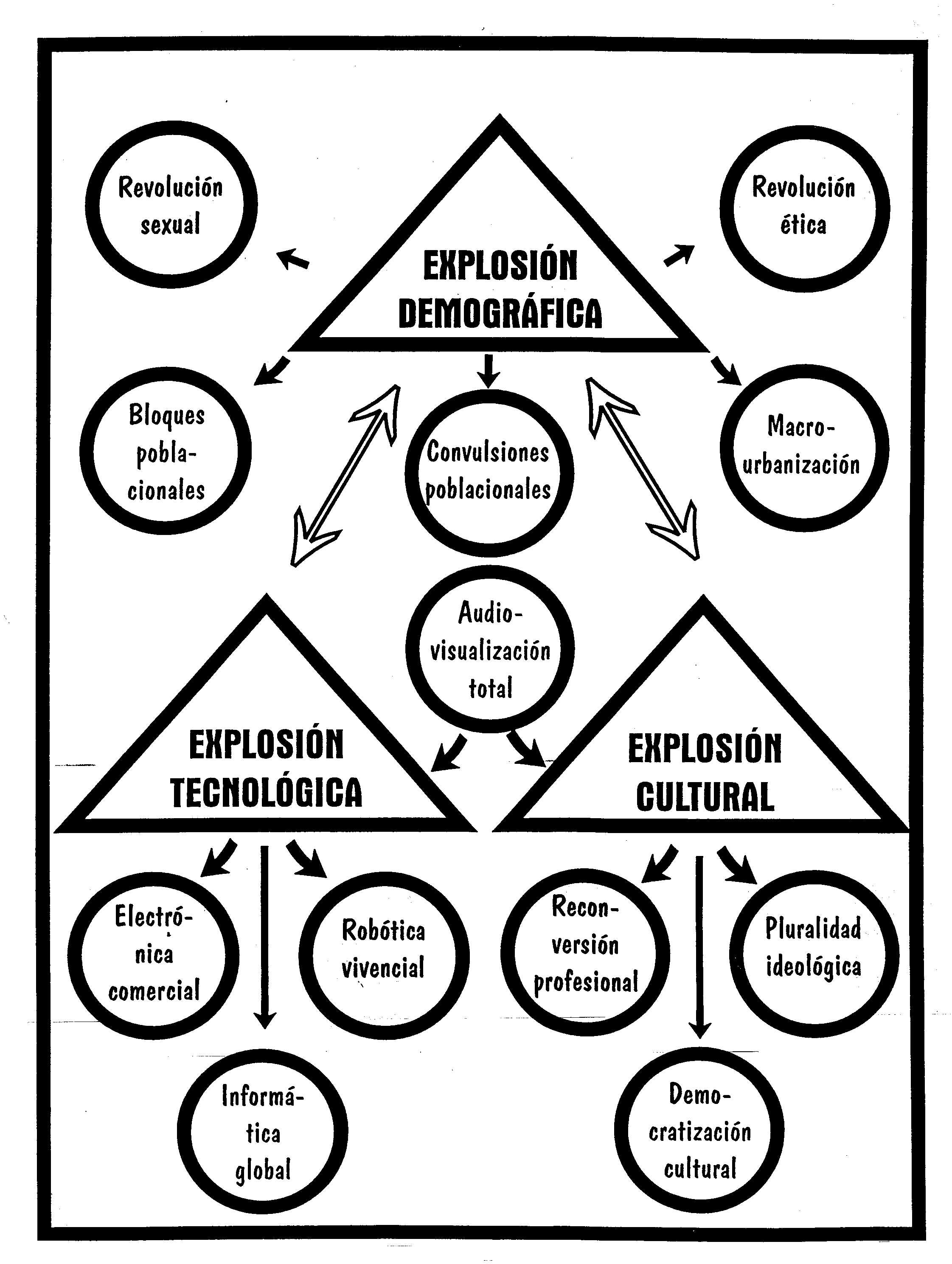 Mapa del mundo que nos viene     El poner al educador de cualquier nivel y ambiente al tanto de los que hoy está aconteciendo y sobre todo de los que se le viene encima en las próximas décadas, es el objetivo que se pretende con las páginas que siguen.      El ofrecer avisos no implica que se garantice la corrección de las conductas y que se evite el virus que acecha a todos los maestros, animadores y educadores, que es la rutina. Pero suele ser beneficioso, sobre todo cuando los avisos llegan a gente inteligente.    Es la esperanza que se alberga en los mensajes que se van a situar en las páginas que siguen: que lleguen a muchos docentes inquietos y que les dispongan no a la docilidad sino a la creatividad en su misión de orientadores de sus alumnos.   La tecnología expansiva se presenta como la otra gran revolución arrolladora, la otra explosión trasformadora, más espectacular por ser más inmediata. No amanece día en que, cabalgando de forma salvaje sobre el corcel de una economía desbocada, surja un nuevo artilugio que atrae la atención de posibles usuarios, que en realidad son clientes comerciales. Los anuncios comerciales se suceden, los complejos personales de no estar al día se incrementan, las sorpresas nunca cesan.    Aparatos de todos los tipos y para todos los usos invaden la vida moderna, de forma que el hombre se aparta de la naturaleza limpia y primitiva y se regocija en los aromas embriagadores de nuevas ofertas que van desde el mecanismo automático para limpiarse las uñas hasta el ascensor o elevador que anuncia con voz de señorita cautivadora en qué piso del edificio acaba de llegar, por si desea el pasajero detenerse en él.     Circulan trenes sin conductor, vuelan aeroplanos teledirigidos capaces de bombardear sin tripulación que los mantenga seguros, se abren puertas de viviendas con sólo decir “puerta ábrete, se activa desde el hospital el desfibrilador colocado en el corazón de un paciente que camina por una calle distante, la pantalla del ordenador personal escribe lo que se va pronuncia con voz metalizada y previamente ensayada para que el programa grabado en el disco duro identifique la tonalidad.   Ojalá se consiga persuadir a muchos que les ha tocado la suerte de vivir en tiempos apasionantes. Pero si no se consiguiente más que enseñar a soñar a unas docenas de educadores sería suficiente, ya que los fenómenos que afectan a millones y millones de hombre, de los cuales la mitad está en una situación de juventud y en actitud de espera mirando al futuro mucho más que al pasado. Se debe aspirar a encender luces que ayuden a los niños y a los jóvenes a situarse en nuestro mundo siempre inquieto por el progreso y el cambio.   Es a quienes van dedicadas las reflexiones y las palabras deben ser orientadas a que se aprenda a entender el mundo en el que vivimos y las diversas explosiones en medio de las cuales ya vivimos y seguiremos mucho tiempo asumiendo con sus ventajas y sus inconvenientes. ¿Explosiones en nuestro mundo que busca la paz y al que amenaza la rutina? Sin duda las hay: 5. Los nuevos lenguajes de LA comunicación   Son los que más deben interesar a los promotores del Evangelio. Conocer los nuevos lenguajes y saber usarlos es la primera obligación de todos los que quieren seguir evangelizando a un mundo en transformación para el que ya no es suficiente los lenguajes recibidos de la Historia.     Nunca como hoy el mundo tan comunicado, tan tecnificado, ha estado sin embargo tan lleno de personas menos comunicadas, tan individualizadas. Y nunca como hoy los hombres actuales, que adquieren un instrumento curioso y sorprendente con tanta facilidad, sienten de inmediato el deseo de contar con recursos para adquirir otro mejor o simplemente de fabricación posterior, entre los que anuncian las empresas productoras.     Los recursos son tantos que admira el ingenio humano para inventar continuamente productos e instrumentos que hasta hace poco tiempo sólo estaban reservados para las tramoyas de los films de ciencia y ficción o para los ensayos de los laboratorios sofisticados.    La revolución tecnológica invade el mundo hasta hacer perder a sus habitantes la capacidad de sorpresa y de admiración, aunque no la de curiosidad insaciable y la de vanidad ostentosa. Cada día amanece con una nueva oferta que ilumina los ojos, no sólo de los  inmaduros y de los ingenuos, piénsese en los niños y adolescentes, sino de los más avezados en el uso de los nuevos inventos.La prensa que sigue desarrollándose irresistiblemente    Afecta a los medios de comunicación vinculados con la noticia o con la propaganda comercial. La tradicional prensa que surgió en el siglo XVIII, si bien los primeros escritos periódicos conocidos datan de  del siglo I es desbordada por el torbellino de los medios nuevos. Hasta las mejores iniciativas del siglo XX, como el telenewspaper (o periódico  por onda y recepción a domicilio) que se pretendió divulgar por el Asahi Shimbun en la exposición de Osaka, (Japón) de 1970, quedan hoy envejecidas con la llamada prensa digital que todo periódico (diario, semanario, revista mensual o anuario) tiene en creciente difusión a través de las ondas y de internet.     Se logra con la “sección virtual o prensa continua” de la mayor parte de los periódicos del mundo. Con ello se ofrece la noticia en cuestión de minutos en cualquier lugar del planeta. Es sabido que cualquier noticia impresa queda desbordada en minutos por la vertiginosa difusión de la prensa virtual, de modo que se anuncia con frecuencia el tiempo que hace que sucedió el evento al tiempo ponerlo en pantalla para circule.     Algo semejante acontece con los otros medios de difusión gráfica por medio del papel: libros, boletines, decretos, facturas, comunicados, bandos, circulares, actas, cartas abiertas, etc. Las tradicionales bibliotecas se pueblan de instrumentos de tecnología punta, para digitalizar textos y para facilitar consultas o hallazgo de datos, y manejar buscadores cómodos, rápidos y precisos.   Hasta los libros escolares de texto se asocian a suplementos electrónicos o informáticos que permiten ampliación de sectores, realización de ejercicios con corrección inmediata, acceso incluso a fuentes remotas de documentación. Los alumnos se acostumbran a tener una información suplementaria o complementaria que no siempre consultan.      Y los profesores se esfuerzan por hacer entender a los menos inquietos por ampliaciones y aumentos de esfuerzos que hay que saber seleccionar, relacionar, criticar y clarificar mediante el esfuerzo de una lectura inteligente, y no sólo de un exégesis suficiente o acaso paciente.    Algunas de las grandes bibliotecas del mundo, se niegan ya a seguir recopilando libros en papel y digitalizan todos sus ingresos, sus textos no especialmente valiosos en sus dimensiones bibliográficas. Así ahorran espacio y su conservación y facilitan consultas, si ofrecen el texto en pantalla y no en papel.    Ello promueve la creciente edición bibliográfica en forma digital, mediante microfichas o textos compactados o condensados. Y promueve el que se divulguen en la actualidad netbooks y lectores ópticos de textos previamente acondicionados para otro tipo de lectura, que no es la tradicional costumbre de pasar páginas en un periódico mañanero al caminar.La radio y las cadenas de difusión oral por ondas   Siguen vigentes porque son cómodas y prácticas: se escucha una emisora mientras se conduce, se oye música mientras se avanza en el autobús, se oyen las noticias mientras se asea el oyentes. La tecnología del sonido no es menos novedosa que la visual en los tiempos actuales. Se descubrieron hace casi dos siglos las ondas herzianas y se inventó la radio, el teléfono, el telégrafo y diversos recursos por vía de cable metálico.   Pero lo que nunca se sospechó hasta hace unas docenas de años es que todo el globo terráqueo estaría al alcance de un pequeño teléfono móvil o celular, de un mini-videoteléfono, llevado en el bolsillo sin más.      En los países desarrollados existen más millones de esos teléfonos móviles individuales que los que se mantienen en las paredes de las viviendas, de las calles o de las oficinas. O mejor dicho, ya no son teléfonos, sino terminales multiuso que pueden recoger mensajes, fax, imágenes televisivas, contactos de internet, música almacenada, agendas personales y mil cosas más. Llegan a convertirse en una eficaz oficina con depósito de datos, con señales de alarma horaria, con máquina digital de fotografía, con calculadora, con servicio de consulta en diversos campos: leyes, datos económicos, tiempo atmosférico y hasta itinerario rápido por GPS cuando de las calles urbanas se trata.     Todo esto indica que ya no son teléfonos convencionales sino videoteléfonos inteligentes, los cuales tienden a quedar pronto remplazados por otros inventos más cómodos de usar, incluso para no tener que teclear, sino solamente emitir voz trasmisible a un destinatario que responderá de la misma manera, aunque se halle a miles de kilómetros.    Resulta muy numerosa la gama de grabadoras o reproductoras de sonido mediante su registro y conservación en impulsos magnéticos (magnetofón) o por otros modos más sofisticados de grabación o reproducción sonora. Las diversas emisoras de radio, las cadenas o las independientes, se multiplicaron a lo largo del siglo XX. Son también usuarias de la voz, de la música y de la canción, de los efectos especiales, de las entrevistas, de los servicios informativos. En la medida en que se van tecnificado, se enriquecen con programas de limpieza de sonido, con archivos electrónicos, con difusión por vía de internet de alcance planetario, con posibles filtros de audiencia. Emiten en diversidad de ondas: de frecuencia modulada, de alcance normal, de onda corta. El cine, la fotografía, el video y la TV  Son entre los múltiples recursos, lo que más dominado la vida social, familiar y en parte comercial de los últimos 50 años. Sus formas de emisión y la pluralidad de sus opciones cautivadoras se han desarrollado de manera portentosa.Los progresos que juegan con la imagen selecta han abarcado el mundo entero. El cine participativo, y con frecuencia holográfico y tridimensional que deja anticuados los mejores filmes del pasado, se abre hoy a efectos espectaculares casi impensables en otros tiempos. Ya no es preciso acudir a salas especiales de cinemascope o con lentes adecuados para cada espectador a fin de experimentar tales efectos, pues se pueden disfrutar en el propio hogar con videos proyectados en pantallas de plasma y en formas capaces de representar en las tres dimensiones cualquier acontecimientos social, deportivo o simplemente simulado como real.    La tecnología de la imagen se ingenia para producir atractivos escaparates inteligentes, los cuales reclaman la atención con anuncios luminosos y policromados irresistibles. Incluso pueden diferenciar si el observador es varón o mujer, si es niño o adulto, si tiene capacidad adquisitiva o es poco apto para las compras.  Y según de quien se trate le pueden acercar o alejar los artículos expuesto para ser vistos desde el cristal.    Se diseñan figuras irreales cambiantes o moldeables. Se perfilan siluetas y fotografías vivas. Se juega con reclamos que acompañan al espectador curioso, se vigila al posible terrorista en los aeropuertos o se espía al adversario político en sus reuniones más secretas. Hasta el soldado puede llevar gafas de visión nocturna que le da una insospechada superioridad sobre el adversario tradicional. Y desde un satélite a 300 kms. de altura se puede sacar fotografías con errores inferiores a un par de centímetros.    , que en otros tiempos era transmisión de imagen a distancia, amplía hoy de tal modo sus servicios diversos que lo mismo transmite teletexto a gusto o deseo del consumidor que abre el abanico de sus opciones y configura redes de emisión con cientos de programas simultáneos ofrecidos al posible consumidor; y todo puede llegar por espacio abierto vía satélite (espacial) o por cable de fibra óptica (especial)   Y no se debe olvidar el poder de  y sus derivados: videos, pantallas interactivas, lectores ópticos, receptores de diverso tipo y función, que son exponentes de las grandes transformaciones de los últimos tiempos.    Los proyectores de imagen aspiran hoy a entrar en las aulas en forma de pantallas digitales, que son mucho más que superficies blancas capaces de recibir la imagen de proyectores convencionales. Son elementos de oferta con accesorios capaces de registrar respuestas diferenciadas de cada espectador del aula escolar o cuantificar respuestas, comportamientos, vacilaciones, de modo personalizado.  Si se incorpora una cámara web orientada a los presentes. Depende del técnico manipulador el que se actúe con intención de vulgar espionaje o con oferta de registro auto-educativo para un mejor aprovechamiento.   Podríamos pensar que el teléfono móvil era ya la cumbre de los inventos y losinstrumentos que encauza el lenguaje natural de los hombres actuales. Pero ese instrumento que pone en nuestro bolsillo la voz de los amigos y acaso de los enemigos, no es todavía suficiente para el hombre nuevo. Sigue cada vez con más ansia de inventar y con más deseos de adquirir nuevos recursos.     El periodista Francesc Bracero describía el valor del teléfono móvil así en la prensa de Barcelona a comienzo del año 1210:    “Un móvil Google para el cambio". En medio de un panorama internacional en el que el iPhone marca la tendencia de los fabricantes mundiales desde hace años, sin que ninguno de los intentos de sus competidores haya logrado más que seguir su estela, Google ha iniciado el primer asalto serio para ganar terreno al dispositivo de Apple.     Google ha lanzado el Nexus One, que tiene vocación de convertirse en un referente mundial. El Nexus One estaba disponible al principios sólo para Estados Unidos, Reino Unido, Singapur y Hong Kong. Se vende por internet, libre o asociado a una compañía telefónica, con precios que van de  125 euros.    Con la versión más avanzada del sistema operativo de Google, Android, el nuevo móvil está equipado con un potente procesador Qualcomm Snapdragon y una avanzada pantalla Amoled. Pese a llevar la marca Google, el Nexus One es fabricado en realidad por la firma taiwanesa HTC. La compañía del buscador espera que el móvil, al que califica de "super-teléfono", dé el empujón definitivo a Android, su sistema operativo, que tiene a disposición de sus usuarios más de 18.000 aplicaciones, lejos aún de las más de 100.000 del iPhone. ...    Leyendo líneas como las anteriores podríamos pensar que hemos llegado al final de los inventos.  Pero no nos engañemos. El siglo XXI ha conocido la explosión de internet y de todas sus aplicaciones por medio de los casi 4.000 millones de ordenadores o computadores de todos los niveles operativos que se intercomunican en el mundo entero por cable o por onda. Esas máquinas masivamente extendidos por el mundo entero origina  un mundo nuevo, aunque ellas nacieron a mediados del siglo pasado, el XX.6   Los lenguajes tecnológicos nuevos     El libro electrónico y el texto ofrecido en cualquier pantalla, grande o pequeñas, es el primer emblema del cambio. Hasta algunos buscadores, como el masivo Google, ya ofrecen sectores de libros digitales por miles y brinda la posibilidad de su consulta directa vía pantalla. Y hay alguna enciclopedia, como la monumental Wikipedia, que solo trabaja y ofrece servicios de forma digital y flexible. , en forma de texto fijo y consultable mediante cuota de entrada, se lanza hacia las nuevas tecnologías como medio de supervivencia.     No se puede hoy presumir de ser buen lector, si no se saben consultar electrónicamente otras alternativas que la que se amparan en el soporte del papel de celulosa.  Es necesario saber entrar, por ejemplo, en  www.cervantesvirtual.com/ o en el ISBN de cualquier nación. Sin esos accesos y otros similares no es posible sentirse relacionado con normalidad con los ámbitos lectores de los tiempos modernos. ¿Cómo va a ser uno culto si sólo sabe manejar lenguajes antiguos y se resiste a jugar con los nuevos, que son tan rápidos, variados, dinámicos y arrolladores?    ¿Qué podemos pensar de los lenguajes tecnológicos en el campo de la religión y de la plegaria? Unas cuantas ideas de refresco nos puede venir bien, pero con la advertencia previa de que son simples recuerdos abiertos a los grandes progresos que en esta tecnología de la comunicación se adivina en un próximo futuro. Interesa recordar su significación variable, ya que los datos que se aporten se van envejeciendo con rapidez.   Area informática.     Es el inmenso campo de la transmisión, configuración y uso de la información tecnificada. En ella habrá que comenzar diferenciado muy bien el software del hardware, es decir el terreno de los programas y el campo de los instrumentos.     El este campo, el hardware alude a los componentes físicos de lo que llamamos maquina, computador (en forma masculina o en forma femenina) o bien ordenador por su capacidad de ordenar datos o actividades. Todo ello se reduce a una placa base, a un procesador, a diversas tarjetas para operaciones y a mecanismos de ingreso o de vinculación, a una pantalla de visión, a un teclado, a un mause (¡que significa ratón!) y a otros posibles accesorios, como son auriculares, cámaras visuales, altavoces, micrófonos o protectores.    No hay que empeñarse en saber todo lo hay dentro de una máquina de estas características para poder usarla; es prerrogativas de los ingenieros. Pero no conviene ser tan ignorante, por motivo de tiempo y de dinero, como para no entender que se ha deteriorado un mero fusible cuando no se enciende la pantalla después de un cortocircuito eléctrico.     Al usuario le interesa más en la práctica conocer el campo del software, que viene definido por el sistema operativo de que se dota al procesador (windows, linux, Macintosh o Mac) y por los diversos programas de trabajo o de diversión que el usuario debe saber emplear y que se reflejan en la pantalla cada uno a su manera. Esos programas (Word, Word perfect, Excel, Access, Windows, htlm, pdf y otros) reclaman cierta práctica que, por otra parte, es sencilla y asequible a todos los que quieren escribir, leer, dibujar, producir, guardar o editar. Al usuario le basta eso para tener acceso a los documentos que se crean o se reciben y que se registran en el Disco duro o en accesorios de memoria externa, como son los Discos Compactos (CDs), los USB (Universal Serial Bus), llamados también pendrives, o los depósitos externos que  tanto se divulgan hoy, entre los cuales “la nube” significa la posibilidad de almacenar a distancia en los gigantes que ofrecen albergue electrónico a  las empresas o a los particulares que agradecen y usan este servicio    La informática, o bien la información tecnificada, implica la producción, el registro, la recepción, el uso, la comunicación y transmisión de datos mediante ingeniosas y hábiles combinaciones binarias de impulsos de diversa naturaleza. Es un mero instrumento, un lenguaje, que nada crea de la nada. A veces transforma, pero en general sólo conserva y transmite. Su difusión mundial es tan enorme, que constituye uno de los rasgos ineludibles de la cultura moderna. Es la tecnificación de la información, mediante mecanismos automáticos.
    La sorprendente revolución informática, de consumo popular o de manejo de especialista, acaecida en los últimos decenios y la previsible expansión en los venideros, suscita muchos interrogantes. Constituye el más revolucionario estímulo para la información y la comunicación, sólo comparable con la difusión” (más que invención) de la imprenta en los talleres de Juan Gutemberg hace cinco siglos (en 1435 o 1440 en Maguncia).
   Facilita informes y datos y sugiere visiones rápidas en todos los campos y en todos los niveles del saber humano. Y sus lenguajes permiten, como nunca había sido posible antes, el uso de múltiples servicios: programas para tratamiento de textos, acceso a una documentación incalculable, consultorio rápido y selecto de datos, soportes de registro en discos compactos.     Los computadores técnicos y selectos, o los personales y populares (PC. Personal Computador) han revolucionado el mundo.    Todo esto debe ser mirado con interés y normalidad por quien se dedique a la educación en los tiempos actuales, pues nacen necesidades nuevas y surgen progresos irreversibles, que provocan cambios sustanciales en las relaciones mundiales de personas y grupos.    Sobre todo, habrá que tener en cuenta su progresiva introducción, incluso en edades tempranas, en los sectores y actividades de la vida en que se mueven los niños de hoy: escuela, juegos, reclamos sociales. Con esos lenguajes se pueden comunicar datos, hacer consultas, componer, investigar, mejorar la presentación de documentos, corregir, revisar, incluso ayudar a otros y también atentar al respeto a la intimidad de las personas. Se puede todo, todo menos una cosa: el pensar, el sentir y el amar.La informática se desenvuelve luego en campos de uso, que van multiplicando sus nombres diferenciados en el uso popular y también científico: la ofimática, o aplicación a la oficina o al registro documental; la ludótica a los juegos y entretenimientos; la ergótica relaciona con el trabajo; domótica relacionada con servicios a los usos domésticos; la biótica, en todo lo proyectado a la vida y la salud.   La informática, resulta ser el término más usado con sus usos y recursos   La tecnología de vanguardia se presenta en nuestros días como la estrella luminosa de la promoción y del progreso. Y las tecnologías de la Información y de la comunicación tienen ya su sigla incompatible (TIC), por lo que reclaman una atención preferente y eficaz de todos los que trabajan por la humanidad.     Ese campo tributario de la ciencia y de la economía por igual se desarrolló rápidamente en la segunda parte del siglo XX. Las tecnologías de comunicaciones, del transporte de datos, del almacenaje de informaciones, ha supuesto y está reclamando un nuevo estilo de educación de la población humana. El empleo del método científico, la abundancia de investigadores anónimos en los millones de laboratorios que pueblan el mundo y las inversiones gigantescas en investigación forzaron el avance de la ciencia y la tecnología.   Algunas tecnologías como la computacional y la informacional, se desarrollaron tan rápidamente que resultaron ingobernables y con frecuencia manipulables. El mensaje llegó a ser no la verdad, sino el medio, como recordaba Marshall Mac Luhan en sus influyentes obras literarias.   Los instrumentos, o las plataformas y soportes instrumentales de la primera mitad del siglo XX se quedaron envejecidas en la segunda mitad. Y las que fueron masivamente amadas por el hombre en la segunda parte, comenzaron a ser barridas al terminar la centuria. Al amanecer el siglo XXI nuevas oleadas se presentan como deslumbrantes servicios informáticos.   Los usuarios que se formaron para ser dueños de esos resortes en la segunda mitad del siglo XX se preguntan hoy si pueden seguir formando a las nuevas generaciones para su uso y explotación o si hay que cambiar de perspectiva, en vista a lo que parece avecinarse o a lo que ya, de hecho, se está extendiendo rápidamente por el universo    En los pocos años que han transcurrido del siglo XXI parece surgir la respuesta a ese interrogante. La tecnología sigue avanzando de forma acelerada, progresando rápidamente en casi todos los campos de la ciencia.  Hoy se anuncia como el despertar de los automáticos, de los robótico. La tasa de desarrollo de los computadores es un ejemplo de la aceleración del progreso tecnológico.     Ello lleva a los científicos a pronosticar el incremento de una “singularidad tecnológica” en este siglo.    Y a los educadores, o responsables de la educación, les acucia la necesidad de preparar a los hombres para lo que, con toda certeza no sólo probabilidad, se ve surgir en el horizonte. Es la época de la informática inteligente, de los automatismos sorprendentes, de los hábiles montajes que no necesitan manos humanas hábiles sino programas creativamente  diseñados para todas las necesidades y usos posibles.   Muchos sociólogos, como Hans Gadamer, Lewis H. Morgan, Leslie White y Gerhard Lenski, consideran los cambios tecnológicos como el factor principal de desarrollo de las civilizaciones. La concepción de Morgan (las tres etapas de la evolución: salvajismo, barbarie y civilización) puede dividirse por ciertos hitos tecnológicos como el uso del fuego, el arco y la alfarería en el salvajismo; la domesticación de animales, la agricultura y el trabajo con metales en la barbarie; y el alfabeto, la escritura, la entrada de la máquina, en la civilización. Pero luego surge el proceso imparable del pensamiento organizado y sometido, crecientemente complicado, a los instrumentos técnicos del manejo humano, de tal forma que, si falla el instrumento, se altera el pensamiento.   En la etapa actual del progreso, el ritmo de crecimiento ya no es aritmético, sino geométrico. La máquina del progreso enloquece y ya no hay forma de pararla, ni tampoco regular su desarrollo. Se dispara de forma irremediable y muchas veces sorprende la amplitud y originalidad de sus procesos.     White sospecha que la función principal de la cultura es «aprovechar y controlar la energía».Su proceso parece regido por la naturaleza en sus primeros estadios: la energía de los músculos al comienzo: la de los animales domesticados después. En el segundo momento, usan la energía de animales domesticados. Entonces los recursos naturales son transformados bajo control inteligente: revolución agrícola de cultivos o uso de productos de reserva luego.    Pero, al llegar a la siguiente etapa, la del carbón para empezar y del petróleo o del gas después, amanece otra posibilidad, que se asociará a la energía nuclear, que desencadenará ya rivalidades y procesos difíciles o imposibles de frenar. Serán los tiempos de la energía radiactiva y del gobierno de hecho de los científicos de laboratorio que, cada vez precisan más de instrumentos de mando, que ni ellos mismos pueden controlar a voluntad.    Es la época en que la fuerza de la inteligencia se traspasa a los artilugios que pueden calcular en millonésimas de segundo millones de operaciones. Es decir, hemos llegado a nuestra situación actual, que como mancha de aceite salta de los países ricos al resto del planeta tierra.   La internética    La informática compartida produce la que podemos llamar, aunque el término no sea del todo correcto, internética. Es la más audaz aventura técnica que ha explotado en los últimos 30 años. Ella suscita ingeniosos recursos de comunicación, como es la hábil conexión en red abierta al exterior de millones de ordenadores, (eso es internet): o también la conexión fácil en circuito cerrado (eso es intranet) de un sin fin de ordenadores restringidos a una población, empresa o servicio, para acceso cómodo a datos o elementos (programas, carpetas y archivos) que se pueden compartir por personas muy distantes.    Intenet es la abreviación práctica de "International network of computers". Y este servicio o iniciativa equivale a la interconexión de ordenadores de todo el mundo por medio de conectores (servidores), que hacen posible el almacenaje y el acceso a millones de ofertas.
   Por medio de las líneas convencionales de las redes telefónicas de los diversos países o por medio otras formas de conexión más rápida, eficaz y precisa (por onda, por fibra óptica o por cable espacial) los diversos demandantes de información se interconexionan con los millones de ofertas que pueden surgir en todo el mundo. Con recursos adecuados, como es el "modem", (modulador / demodulador) la información fluye naturalmente o se explora con ayudas de entidades (buscadores) que ofrecen sus servicios.   Por eso la actividad internética se convierte en un lenguaje y no sólo en un servicio. Facilita el acceso rápido y cómodo a bancos de datos distantes: bibliotecas, museos, documentos, estadísticas, hechos sociales, también religiosos, etc. Supone tal vez el más revolucionario progreso de todos los tiempos   Hoy se calcula con pasan de cinco mil millones las máquinas particulares y colectivas las que se hallan distribuidas por todo el universo humano y las que conectan de una u otra forma con el resto. De ésas, unas son personales y la comunicación se produce sin más como acontece en las llamadas por el teléfono informatizado (por el Messenger, por el Skype, por otros cauces) y otras van a un ordenador que hace de servidor.    Más de la mitad tienen algún tipo de acceso a otros ordenadores, es decir que usan el sistema Internet o a veces más en áreas restringidas y cerradas el intranet. Sólo en correos electrónicos se calcula que son entre  400 millones los que se producen al día. Y los mensajes orales o escrito por vía telefónica se realizan por varios miles de millones en cada jornada. Y existen también empresas que tienen disponibles datos de información que ofertan, en forma de depósitos libres o condicionados a tarifas de pago o a variedad de formas de uso. Prestan servicios de todo tipo: económicos para compraventa; ofertas para fabricar programas políticos, religiosos, deportivos, artísticos, sociales, sanitarios; incluso son portales o bloques (blogs) que sirven sólo para relajación, desahogo o promoción de algo o de alguien.    Las múltiples maneras de ofrecer informaciones o datos, los blog o los vídeos, como los que ofrece YouTube, y los múltiples modos de establecer relaciones a base de unidades informativas breves, que eso son loswikis o tecnologías del tipo Peer-to-peer, constituyen una impresionante y gigantesca tela de araña que se enlazan en forma de www. (World Wide Web) o en forma HTLM (Hipertex Transfert Protocol)      Además, hay redes sociales que se divulgan desde hace años en todos los campos posibles. Facilitan una intercomunicación reservada, pero masiva, como pasa en Twitter, en Facebook, en Instagram y otras muchas redes de cómodo enlace y pronta emisión y respuesta. Twitter nació en 2006 y al terminar 2009 tenía más de 50 millones de usuarios; o acaso Facebook, que nació un poco antes, y cuenta con una inmensa población de usuarios e intercomunicadores que llegan a los 1000 millones.   Todo el ingente trasiego de esa información, almacenada en documentos de diversos formatos o modelos, circula por las vías ordinarias de teléfonos de los países o por otras formas de comunicación más rápidas que se siguen creando por diversas empresas mercantiles, las cuales reciben beneficios económicos al ofrecer en alquiler o en explotación sus servicios con cauces terrestres o con ondas. A veces se precisan repetidores, reguladores de frecuencia o conexiones. Cada vez más el espacio exterior, lleno de satélites, aseguran una comunicación cada vez más planetaria.  Lo dicho es la informática convertida en internética. La informática es un don de la ciencia y de la inteligencia. Las páginas (Webs) en todas las lenguas, países y campos surgen continuamente en racimos de millones de pequeños frutos. Y a través de ellas hay que “navegar”.    Nestcape popularizó en 1994 su "Navegador" que dominó el mercado, hasta que la super-empresa "Microsoft" comercializó en 1995 el "Explorer", integrado en su sistema operativo "windows" (ventanas), y superó a su rival Netscape, que perdió la hegemonía. Desde entonces una carrera portentosa de servicios, de recursos, de cadenas se ha ido multiplicando.
   Desde entonces se difundió un solo estilo o lenguaje en la mayor parte de los ordenadores. El sistema de "navegación informática", cómodo, fácil y asequible, se transformó en lenguaje de "obligado aprendizaje" y en exigencia mundial. Sin embargo otros lenguajes competitivos se abren en el panorama tecnológico.
   La facilidad de aprender y usar este lenguaje, que abre la posibilidad de consultar y aprovechar millones y millones de super-textos (htlm, http y otros) ha promovido una verdadera revolución en las comunicaciones: consultas de bibliotecas, laboratorios y museos, visitas virtuales a centros culturales, conexiones interpersonales inmediatas, correos electrónicos, planes de estudio en centros informatizados a distancia de modo individual.   Los buscadores se han ido multiplicando, en parte por la aparente gratuidad de sus servicios, si bien en la trastienda está la propaganda de productos que se diluyen entre los cientos de millones de noticias, comunicaciones o servicios que por los buscadores se pueden encontrar    Area Cibernética y Robótica    Al tiempo que la tecnología de la comunicación y de la información tecnificadas se fue desarrollando, explotó también el ardor por la invención de mecanismos automáticos que hicieran posible abreviar operaciones y automatizar servicios y acciones rutinarias.   Lps mecanismos automáticos de tipo térmico, óptico, químico, médico, sonoro, y mil más, pueden ser materializados en ingeniosos aparatos que realizan acciones sin acción explícita de los humanos. Y recogemos el neologismo de robot, del idioma checo (en checo Robota, trabajo o acción dirigida), para definir el mecanismo automático que sirve para  realizar diversidad de operaciones. Llamamos robótica al arte de inventar esos mecanismos o robots. Cibernética (kiberneo en griego es gobernar) Pero añadimos al inventar la idea de diseñar, programar, dirigir y aprovechar.     La ingeniería robótica ha ido generando toda una serie de instrumentos industriales, comerciales, médicos, administrativos, sociales y diversivos, que realizan, sin esfuerzo de los humanos que los programan, infinidad de operaciones. En todos los campos se han multiplicado estos automatismos     Los años 2005 y 2006 fueron el momento cumbre de la aparición de nuevas generaciones de dispositivos en el mundo de las diversiones, que  aprovecharon un nombre muy “consolador”. Se denominaron "consolas" a esas máquinas de jugar. En muchos entornos culturales y diversivos se les llamó pletinas, Y en todo caso fueron siempre “juguetes inteligentes”.  Según algunos, como Yves Guillemot (en CEO d'Ubisoft), sólo han comenzado a extenderse al final de la década, pero hay empresas multinacionales que prepararon grandes campañas, (Nintendo, Sony y Microsoft). Ellas dieron un nuevo paso en busca de más y mejores formas de entretenimiento interactivo.   Ante tanta tecnología y desarrollo la imaginación se lanzó a soñar, curiosear o temer, los que sucederá en los próximos veinte años, si en los veinte pasados han surgidos tantos modos y leguajes de comunicación.   Etapas previsibles del siglo XXI2010 al 2030. Etapa que está sucediendo en nuestra sociedad espectáculo.      El sentimiento presente podemos encajarlo en una palabra:: la sorpresa 1. Interconexiones normales masivas por satélite, pantalla y computadora. 2. Comunicación con artilugios portátiles fáciles y telemandos cómodos. 3. Reciclados urgentes, solución a los desechos abundantes sin destino. 4. Biotecnología de vanguardia. Espectáculos biogenéticos. Experimentos. 5. TV. digital y de alta definición. Cine de gran pantalla tridimensional. 6. Masiva difusión del Ordenador (PC) personal y social. Operaciones fáciles.  7. Robótica abundante: médica, comercial, administrativa, política (televoto). 8. Uso total de la fibra óptica (videoteléfono, telecomunicador, telenewspaper). 9. Sustitución del soporte gráfico (papel) por el informático (CDs.UbSy otros).10. Espectáculos diversivos de fácil y libre elección y configuración personal.2030 al 2060. Etapa de sociedad de la información global. Valor: búsqueda. 1. Hogar electrónico, frío, distante. Aumento de individualismo y fugacidad. 2. Victoria sobre enfermedades víricas, como el sida, y sobre el dolor. 3. Aumento de órganos automáticos y cibernéticos asequibles (Ciborg). 4. Esclavos mecánicos: robots productores, administradores, sustitutos. 5. Saturación de residuos terrenos. Expulsión a la atmósfera de contaminantes. 6. Viajes simulados. Turismo y evasiones virtuales. Gran opcionabilidad. 7. Explotación espacial: colonias exteriores, Marte, Venus, Luna, tal vez más. 8. Comercialización masiva de la Antártida, de los fondos submarinos, etc. 9. Regresión de las megalópolis ante las nuevas comunicaciones rápidas.10. Erosión y deforestación masiva de la corteza. Destrucción del ozono. 2060 al 2090. Etapa de la sociedad de la utopía. Valor posible. Evasión. 1. Mecanización de la vida y sumisión total a los procesos automáticos. 2. Pérdida de la intimidad. Abusos públicos y gran necesidad de autodefensa. 3. Proliferación de piratas informáticos (hackers). Guerras electrónicas. 3. Girovaguismo tecnológico. Inestabilidad virtual. Pérdida de control humano. 4. Manipulaciones genéticas habituales. Riesgo de las granjas humanas. 5. Mundialización sociopolítica. Predominio de cuatro o cinco bloques. 6. Diagnóstico médico preventivo incorporado a los sistemas de vida. 7. Extensión creciente de la inteligencia artificial o memoria nueva. 8. Transportes masivos vertiginosos, prácticamente sin distancias ni duración. 9. Control casi total de virus y pronta detección de enfermedades de masas.        10. Efectos sorprendentes sobre el dominio del envejecimiento  No podemos exagerar las previsiones usando la fantasía (haciendo futurología) y dejando marginada la prospectiva. A medida que las previsiones se sitúan en tiempos más lejanos el cálculo de posibilidad se debilita en credibilidad.  En el pasado los hombres inventaron  soportes de sus mensajes múltiples         - pictóricos, como cuando han reproducido objetos, animales o escenas         - simbólicos, si han encerrado en signos diversos las ideas (heráldica)          - escritos, cuando han grabado ideas enteras en signos (ideogramas)                 o cuando han preferido esconder sonidos naturales (fonogramas)   En los tiempos actuales, los recursos electrónicos, magnéticos, informáticos han multiplicado las posibilidades de consignación de datos.   Y en los años venideros la fantasía se perderá ante la realidad:         - tanto por la capacidad informativa que puede registrarse en superficies mínimas,                por ejemplo, de silicio o de sustancias muy abundantes en la naturaleza,         - como por la velocidad impresionante que pueden desarrollar los diversos artilugios               inventados: billones de operaciones en fracciones de segundo7  Lo que la Iglesia debe hacer ante la tecnología  Debe aceptar el cambio, superando la nostalgia del pasado y sin refugiarse en los modos de vivir, de obrar, de pensar y de relacionarse de los tiempos pasados. Así lo h hecho durate dos milenios. Debe mirar con alegría los progresos tecnológicos lo que tiene de bueno para mejorar la atención a las necesidades humanas y también para ayudar en las relaciones entre los hombres. Y lo que tiene de malo para proteger a sus miembros de ello.   Este programa afecta a la actitud de la Iglesia, o mejor de los hombres de Iglesia. El lenguaje oral y escrito sigue siendo imprescindible para conservar y difundir el mensaje evangélico. Pero la Sagrada Escritura tiene que adaptarse a la bendita tecnología. Es lo que hubiera hecho Jesús, de haber vivido en el siglo XXI. Por eso sus seguidores no deben preocuparse por los cambios de lenguaje. Su mensaje no está en las formas, sino en las ideas.   Podemos sintetizar en un decálogo sugestivo lo que hoy conviene sentir y buscar para adaptarse a los que hoy se usan entre los hombres. Adaptarse a los cambios es una obligación, no una opción.1. Adaptación alegre.    No hay más remedio que acoger las tecnologías de la comunicación como un beneficio para el mundo y también para la difusión del mensaje evangélico. Adoptar posturas optimistas ante el progreso es una forma a de situarse ante los hombres y resaltar ante el nuevo mundo que se pone en funcionamiento.   Y no basta aceptar el cambio. Es necesario acostumbrarse a hablar bien de las transformaciones. Importa no desconfiar de sus posibilidades. El mundo de los jóvenes lo acepta bien, pues carece de recuerdos anteriores. El mundo de la edad madura vacila entre mirar las ventajas y sospechar los inconvenientes.     El mundo de la tercera edad por lo general se resiste a emplear alabanzas ante los mecanismos por la fatiga que experimentan al pensar y actuar con celeridad que los mecanismos reclaman.  Y debe resaltarse la alegría al calcular el significado de los hombres de hoy, participantes de una población inmensamente más numerosa que hace un siglo y de la actual más de la mitad, casi tres mil millones son cronológicamente niños o jóvenes.     2. Habilidad selectiva.    Pero también hay que seleccionar los recursos para adaptarse más a los valores cristianos y hacerlos compatibles con los progresos científicos y tecnológicos: los dogmas, los sacramentos, las virtudes, los mandamientos, las plegarias, las relaciones siguen sien do las mismas en lenguajes de hace un siglo y en los lenguajes actuales. Un misal, un devocionario o una pieza musical los mismo se puede poner en un papel de cuaderno o en un libro, que en una pantalla de tableta o de teléfono portátil. Esa postura supone combinar lo antiguo con lo moderno.   Por eso no hay que romper con el pasado ni dejarse arrastrar por todas las novedades. Es un arte deseable para todos el saber usar en cada situación o planteamiento los valores del pasado armonizados con los valores del presente y las ofertas  del porvenir.    Tal vez en eso pensaba Jesús cuando propuso la parábola de no remendar un vestido nuevo con tela antigua o de echar vino nuevo en odres viejas. Y sin duda eso es lo que hay hacer en los temas y en las prácticas religiosas: caminar con prudencia y con valentía con lo nuevo y con lo viejo, sin hablar de rupturas ni de aventuras.   3  Preparar a los mensajeros para el uso de todos los lenguajes.    Debe dar importancia a la formación de los nuevos modos de comunicación. Una forma es el uso práctico de cada día de determinados instrumentos que les facilitan sus deberes religiosos y pastorales. A los agentes pastorales, catequistas y educadores jóvenes, ese deber les resultará cómodo y cotidiano.    Pero a muchos pastores de almas que se formaron en otras  épocas les puede resultar fatigoso el uso de determinados artilugios. Se formaron bajo los aromas de la Suma teológica de Santo Tomás de Aquino y de las obras de San Agustín y no aciertan con frecuencia lo que pueden hacer con lenguajes tecnológicos.    Hasta pueden sentir cierta vergüenza el usar un montaje audiovisual o un power point, por considerarlo profano y mundano, en lugar de una homilía aburrida que ninguno de los oyentes retiene ni entiende. Suele acontecer los mismos en otros terrenos no religiosos.   Primero hay que alabar sin pusilanimidad las invitaciones para anunciar los valores del Evangelio. Se debe valorar el lenguaje como instrumento y se debe adaptar a él el mensaje que es lo que importa. Y se debe llegar pronto a adaptar con naturalidad lo que se anuncia al lenguaje que los hombres de hoy suelen usar con naturalidad. En lo religioso no se debe tolerar una "lucha de generaciones", que perjudicaría la eficacia en el cumplimiento del mandato misional de Jesús a sus seguidores.   En internet y en los lenguajes de microsoft , dfe google o de macinton se debe entender y anunciar lo que Jesús mandó: "Id, pues, y haced discípulos a todas las gentes, bautizándolas en el nombre del Padre y del Hijo y del Espíritu Santo, y enseñándoles a guardar todo lo que yo os he mandado.» (Mt  28:19-20)) Y  añadió; «Id por todo el mundo y predicad el evangelio a toda criatura». (Mc 16:15)4  Adaptarse a la situación en cada  lugar.    Eso supone contar con suficiente experiencia y conciencia de las circunstancias en las que cada uno se mueve.    Y al decir, esto hemos de pensar para relacionarnos con las personas que escuchan o que leen, que miran o que piensan. Los lenguajes sirven para transmitir las ideas, no para entretener ociosos.    En los tiempos actuales existe el riesgo de dejarse impresionar por el brillo y la originalidad de los modos de comunicación y del valor instrumental del lenguaje. Los animadores de grupos cristianos tienen que ser conscientes de usar con adaptación y claridad el lenguaje. Por eso el Evangelio se mantiene en pleno esplendor al margen de cómo está grabado en un códice lujoso o en un Cd cualquiera, en un papiro del siglo I y wiki del XXI. Hay que evitar presentarle desde su aspecto ornamental sino que se debe luchar por grabarlo en el corazón y no solo en la mirada de los cristianos que lo reciben.   No se trata con los nuevos lenguajes de entretener, sino deformar la mente y aclarar las dificultades de cada intervención. Tratándose de la religión cristiana no se debe cargar el acento en formas tradicionales de proselitismo, sino que es preciso regresar a la oferta evangélica en la que se cuenta con la libertad de los creyentes como camino de la fe.   Se debe luchar contra la credulidad, que es apariencia de la religiosidad. Y se debe aspirar a la adhesión el mensaje vinculado al a persona de Jesús, que es Dios encarnado.     Pero la religiosidad no es idéntica en todos los lugares. La religión es la misma siempre. La sensibilidad, la expresividad, la sociabilidad puede resultar diferente segúnla actitud de cada persona. Pero tiene que ser lo mismo escuchar una homilia festiva que leer una pagina en el ordenador. Dios tiene que poder habar por what`s app al jovencito que maneja su i.pad. La educación religiosa tiene aprovechar todos los caminos y adaptarse a esas formas imprescindibles que sonríen en los artilugios modernos. Lo importante es relacionarse con Dios no en el modo de rezar, de amar al prójimo, de expresar los sentimientos, los hábitos y tradiciones de vida e incluso las influencias del entorno en el que se vive.  5  Salvar lo fundamental y asegurar la ortodoxia.    La tecnología es neutra: lo mismo puede penerse al servicio de la verdad que de la mentira,. En los tiempos actuales predomina el pluralismo en todo lo que se refiere a las formas de pensar y sentir. Acontece en lo político, en los social, en los deportivos, en los mercantil. Algo de ello hay que tener presente en lo religioso. No a todos se puede pedir lo mismo cuando se trata de transmitir la fe. Las variaciones religiosas tienen mucho que ver con los niveles culturales de las personas., con los oficios en los cuales se asocia la vida, en los entornos en los que se habita. La fe de un niño no puede ser idéntica a la de un adulto y viceversa, los adultos no pueden seguir siempre con la fe que tuvieron como niños o como adolescentes.   Sin embargo es preciso reclamar que todos deben cultivar la fe que se apoya en lo fundamental de la religión que se asume. Por eso es preciso en nuestro mundo plural y cambiante apoyar la vida religiosa personal en bases sólidas, no en modas pasajeras. Estas bases no pueden ser otra que la Palabra de Dios, la autoridad del Magisterio en la Iglesia y el indiscutible respeto que hay que tener a la tradición: Sagrada Escritura, Autoridad jerárquica y Tradición son las bases que constituyen lo fundamental. Todo lo demás, opiniones, impresiones, controversias, escuelas religiosas, pueden resultar pasajera y cambiar con la marcha de la Historia.   Los animadores religiosos deben huir de la ambigüedad, de la superficialidad y de la novedad. El mensaje del Evangelio es el mismo en el siglo I que en el siglo XXI. Por eso ellos deben huir de las modas, de las interpretaciones subjetivas y de las apariencias. Y deben con su testimonio más que con sus palabras ofrecer en los ambientes en los que prestan su ministerio, su vocación, sembrar serenidad y seguridad y no reducir sus propuestas a hipótesis o dialécticas, a figuras relumbrantes, y a movimientos religiosos pasajeros.  Deben huir de la apologética, pero no de la fortaleza.     Deben evitar los mecanismos de defensa en los pastores de almas que se vayan uniendo a los que se jubilan de sus misiones, si es que en este campo se puede hablar de jubilaciones. Así como en el lenguaje oral puede haber verborrea, como el P. isla pretendió poner de manifiesto en su  obra Fray Gerundio de Campazas, también en los lenguajes tecnológicos puede abundar la superficialidad y la rutina por sugestivas que sean sus formas.  6. Revisar la vitalidad y el espíritu de liturgia.     Atención preferente a los lenguajes eclesiales, especialmente a los sacramentos y a la devociones que alimentan la fe. Es una necesidad actual, como forma de no dejarse deslumbrar por la variedad y fuerza de los lenguajes informáticos y tecnológicos de los tiempos actuales. También en ellos puede haber  palabrería y superficialidad, por atrativos que parezcan sus múltiples ofertas.     Por eso los animadores religiosos deben ser muy sensibles a distinguir la verdad y dar preferencia a los modos de anunciar la verdad.  Se debe armonizar los lenguajes humanos, como puede ser arte religioso y la fuerza cautivadoras de los actos litúrgicos.     En ese cruce entre lenguaje estético humano y lenguaje eclesial tienen que situarse los lenguajes pasados y los presentes y acaso otros futuros que vayan apareciendo.  Todo es bueno si todo conduce a buen fin.  Pero hay caminos preferentes entre los muchos que pueden presentar para avanzar.   Los sacramentos o misterios cristianos operativos, dben ser preferentes. Se debe recuperar la fuerza vital de cada sacramento y no dejarse llevar de la rutina en los mismos. El arte religioso se vivifica por su propia naturaleza expresiva y su reclamo universal. La riqueza expresiva de los sacramentos debe apoyarse en la importancia que se los otorgue en las comunidades cristianas y en la limpieza de tradiciones profanas con la que se deben organizarse en cada comunidad cristiana.    Un bautismo no debe ser una celebración de familia sino de Iglesia. Una primera comunión no debe ser un desfile de trajes infantiles sino un comienzo de un camino familiar y parroquial brillante con repeticiones semanales o frecuentes. Y una boda no puede reducirse a un acontecimiento con más de espectáculo que de plegaria y compromiso vital de los contrayentes.   En los tres ejemplos el protagonista debe ser el que recibe el sacramento no el que lo auto-administra, que es cada contrayente o el que actúa de testigo eclesial autorizado.  En los ejemplos puede encontrar un apoyo en los lenguajes gráficos, en los fotográfico y telegráficos y en los registros informáticos.   Y algo parecido debemos pensar en los otros cuatro sacramentos: penitencia, confirmación, ordenación ministerial y unción de enfermos. Sobre el eje de los sacramentos es donde hay que hilvanar las demás expresiones litúrgicas: fiestas y tiempos litúrgicos, celebraciones y conmemoraciones, procesiones, peregrinaciones, himnos, plegarias, canciones, unciones, gestos, himnos, imágenes, ornamentos y todos los elementos que dan vida a los actos religiosos.  Los lenguajes sacramentales son, si son limpios, compatibles con los lenguajes tecnológicos. Hay que buscar en la creatividad los hilos con los que se realice un tejido consistente y revitalizador. Cada sacramento tiene sus elementos definidos: ministros, ritos, exigencias. Los lenguajes son instrumentos y la configuración litúrgica de cada rito reclama varias disposiciones: las personales y las comunitarias.   7  Incrementar el ecumenismo con lenguajes pacíficos.   La liturgia conduce al ecumenismo por que en el fondo es toda ella oración y comunicación con Dios. La diversidad de grupos en todas las religiones es efecto de la sensibilidad humana. Acontece en las grandes religiones, el hinduismo y el budismo, el islamismo y el cristianismo.     El paso de los siglos y la libertad de los hombres, junto a otros factores humanos, han fragmentado los sistemas religiosos en diversidad de formas y de creencias. Quienes se dedican a animar a los adeptos a una de las formas tienen que saber adaptarse a las posturas de cada confesión y a los cumplimientos y debe conservar los fuertes principios que rigen, los dogmas, los planteamientos morales y las relaciones.    En la religión cristiana sucede lo mismo. Hay católicos, ortodoxos, evangélicos, anglicanos y grupos marginales. El lenguaje de la paz y de la comprensión de las otras formas diferentes de la propia forma de pensar y creer reclama tolerancia, respeto y convivencia. Los lenguajes tecnológicos abarcan con facilidad al mundo entero y por eso hay  más facilidad para la intercomunicación y el respeto a todos porque resulte más asequible la información de los modos ajenos de vivir las creencias.    Eso precisamente fue lo que inspiró al concilio Vaticano II diversos documentos reclamando la convivencia y el respeto. Documentos impresionantes fueron la constitución "Gaudium et et spes", el decreto "Unitatis redintegratio" sobre ecumenismo y la declaracion "Nostra aetate" sobre la relación con la religiones no cristianas. Son enseñanzas eclesiales laudatorias por los progresos de la ciencia y de la tenología modernas.    Para facilitar las consignas conciliares destinadas a reorientar a toda la Iglesia  son muy provechosos como instrumentos eficaces los lenguajes tecnológicos. Ellos facilitan la comunicación y cultivan la comprensión. Con ellos se descubre los relativos que son con frecuencia las posturas y que son rechazables la actitudes rigoristas e intransigentes. Hoy no se simpatiza con las posturas rigoristas y exclusivistas, sino que se reconocen los valores de los que siguen otros caminos. Ciertamente la verdad, es decir lo que de  reclama el Evangelio, no puede estar por igual y a la vez en todas las religiones. El catolicismo sabe mucho de cómo hacer para entender las diversas actitudes con apertura, sin vacilar en la verdad que los católicos centran en el Evangelio de Jesús.     Ante la diversidad hay que buscar cauces que ofrecen con abundancia los leguajes tecnológicos y sociales modernos. El intento de cada corriente religiosa es buscar los cauces de la verdad. Pero para llegar a ella hay que conocer lo que cada una dice y postula, descubriendo la diversidad. En tiempos pasados el lenguaje oral era el único medio de comunicación.    Los modernos lenguajes facilitan la información y la reflexión sobre la diversidad. Eso mismo debe surgir en el mundo cristiano, que a lo largo de veinte siglos se ha visto convulsionado con gran fragmentaciones más de forma que de fondo evangélico. La ortodoxia, los grupos evangélicos llamados protestantes, los movimientos modernos de los viejos católicos o de los conservadores radicales del siglo XX se harán más receptivos si se hacen más flexibles y dialogantes.8 Superar el sentido misionero de simple proselitismo numérico.    El varo de los lenguajes religiosos no se mide por las estadísticas, sino por la profundidad y libertad de las adhesiones. Los lenguajes tecnológicos hace el mundo más pequeño que en etapas antiguas. Miles de satélites circulan alrededor de la tierra y hacen posible  la comunicación fácil con todos los países del mundo. En solo un siglo la comuicación se ha hecho fácil a prácticamente posible a todos los siete mil millones de hombres y mujeres, de niños y jóvenes, de ricos y pobres que habitamos el mundo.    La Iglesia cristiana puede alegrarse por ello. Y debe ponerse de parte de Bill Gats cuando anunciaba que "los países pobres no pueden esperar dos siglos para ponerse al nivel de los países desarrollados. Debe buscar y usar un atajo para el desarrollo. Ese atajo debe ser los ordenadores y la informática".      Leído ese mensaje en clave cristiana, suscita una revolución evangelizadora. En todas partes los cristianos deben colaborar en la extensión de los beneficios de los lenguajes tecnológicos cada vez más asequibles a todos los lugares del mundo y contribuir a moderar las diferencias entre ricos y pobres y la posibilidad de anunciar el evangelio a los pobres, a los pobres económicos y a los pobres orales, a los pobres culturales y a los pobres sabios ateos.  9  Entender los hechos y las situaciones irreversibles.    El progreso no tiene posibilidad de volver hacia atrás. El optimismo tiene que conducir a sacar provecho de sus ventajas y tratar de superar sus inconvenientes. Los hombres de Iglesia deben mirar con alegría los avances en los lenguajes y en los recursos modernos. Debe aplicarlos a la predicación, a la relación, a la previsión, a la protección, a la salvación.  de los hombres, de todos los hombres. Es una riqueza y hay que compartir.   Nuevas formas de vida se anuncian en el horizonte. Hay que ser previsores y prepararse para ellas. Es algo que siempre hizo la Iglesia. Lo hico cuando el mundo romano la persiguo por no adorar a sus dioses, cuando los bárbaros invadieron su mundo latino y renovaron Occidente, cuando los seguidores de Mahoma intentaron imponer a todo la sharia, islámica y no lo consiguió, cuando el nuevo mundo americano fue descubierto y cientos de religiones cedieron ante el Evangelio, cuando el racionalismo del siglo XVIII atacó sus criterios doctrinales... ¿   Y va a poder en el siglo XXI destruir sus valores con pragmatismo agnóstico o con un materialismo sutil disfrazado de laicismo escéptico?   La Iglesia tiene que situarse en vanguardia de los progresos y tiene el desafío de hacer llegar sus ventajas por medio de los creyentes consciente de su misión histórica. Lo va a lograr por medio de sus educadores, de sus sanitarios, de sus científicos y de sus sociólogos creyentes y conscientes de su misión histórica. Cada uno en su labor hará lo posible para que el mensaje del Evangelio cabalgue en sus programas informáticos y en sus lenguajes de fraternidad y solidaridad, de paz y de serenidad, de flexibilidad y de honradez.      Por eso la Iglesia, los cristianos estarán presente en las macro-ciudades y en los viajes interplanetarios, en los laboratorios y en las fábricas, en la universidades y en los hospitales, en los partidos políticos y en los movimientos sociales. Los miembros de la Iglesia serán conscientes de que un nuevo mundo nace y sabrá hablar con él en latin y griego, en árabe y chino, en una de las seis mil lenguas que en el mundo se habla y en la comun del universo que será el polivalente lenguaje tecnológico.   10  Confiar en Dios, señor de la Historia.    Tiene la Iglesia la ventaja de que hace dos mil años Jesús de Nazareth se declaró Dios  y hombre, y presentó a Dios como Padre señor del mundo y no como Señor de las galaxias. Enseñó a sus seguidores y a los seguidores de sus seguidores, que Dios Padre y Dios Hijo comparten su divinidad con el Diso Espiritu Santo.   Y como ese Dios no abandona al mundo a su aire, sino que lo cuida como hace con los pájaros y las flores (Mt 6, 25 -38 y Lc 12. 22-34) y como hace con los astros del universo entero, los seguidores de Jesús saben que también él entiende de ordenadores, de programas, de lenguajes y de  sistemas, de redes sociales y de entrañas informáticas.  Y por eso la  Iglesia es optimista porque, aunque haya virus (informaticos y biológicos) circulando también mueve las inteligencias para haya antivirus en los redes y vacunas en las enfermedades y en los hospitales.   Si es Dios el que está vivo en el mudno ¿Por qu vamos a temer lo que puede pasar en la sociedad que hoy nos toca vivir?PISTAS DE ACCION: Alegría de la Tecnología    Hay que acoger con simpatía todo lo que de festivo, novedosos y sorprendente tiene la tecnología y sobre todo los avances de los tiempos modernos y las perspectivas de los procesos futuros.    A la luz de todo lo dicho, vemos que con la tecnología moderna se abren unas perspectivas alucinantes  y sospechamos que los tiempos venideros van a requerir la educación de un tipo de hombre diferente.  Es indudable que la erudición cede el campo al a técnica, que el hombre que estudia para obtener información cede el sitio del que se prepara para juzgar, discernir y entender la inmensa información que le proporcionan lo recursos aludidos     Y aunque encontramos a muchos que se sorprenden y desconciertan por los poderosos recursos modernos, sospechamos que ellos tienen mucho más de positivo que de negativo. Ofrecen muchos recursos y sólo presentan algunos riesgos más o menos alarmantes.   Han pasado ya los días en que muchos adultos se refugiaban en la nostalgia y desconfiaban de los procedimientos sorpresivos de la tecnología. Incluso recordaban los versos del poeta medieval (Jorge Manrique en Coplas a la muerte de su padre) que proclamaba que “como a nuestro parecer// cualquiera tiempo pasado fue mejor”.   Y han surgido los simbolizados por el otro poeta atrevido y romántico, los piratas, pues gritaba con ironía “Con diez cañones  por banda, // viento en popa a toda vela, // no surca el mar, sino vuela // un velero bergantin… (Espronceda. Canción del pirata) De este último símbolo se apropian los elementos juveniles, que sueñan a cada rato con poner sus manos en un teclado y sus ojos en una pantalla de plasma para circular con rapidez por el área social preferida.    Los educadores deben asumir los hechos, no combatirlos. Los vehículos de la comunicación y de la información técnica y científica hacen leves las distancias planetarias. Son hechos irreversibles. Disminuyen los tiempos, incrementan las opciones, estimulan la mente, anuncian el porvenir. Los problemas de la nueva comunicación no son los efectos de la nueva tecnología.  Son problemas de quien no sabe lo que es discernimiento de intencionalidades. Es difícil no dejarse llevar por el aroma de lo novedoso.
    Los costos asequibles, la oferta de múltiples opciones, los campos tentadores que se presentan, y la influencia de toda la sociedad en rápida transformación, producen la impresión de una sociedad en vertiginoso cambio.   Al resultar económicamente asequibles esos procedimientos en casi todos los lugares, la vida cultural cambia. Se multiplican las relaciones, se facilitan las informaciones contradictorias entre las que hay que elegir, se hace irresistible la invitación a saber cosas nuevas.    La electrónica de consumo tecnifica la vida y el comportamiento de muchas personas que comienzan a no ser capaces de prescindir de instrumentos de control y de documentación: en la vida profesional, en los reclamos sanitarios, en las preferencias lúdicas, etc.    Los educadores descubren un nuevo espectro didáctico en el que no habían pensado hasta hace poco tiempo y para el que muchos no se sentirán preparados.
   Los numerosos círculos de intelectuales, corrientes, escuelas, movimientos, aunque no hayan llegado a una "Enciclopedia de las Ciencias Unificadas", como se pretendía al comienzo del siglo XX, han logrado en las últimas décadas popularizar los planteamientos filosóficos, suscitar interrogantes compatibles, diversificar intereses culturales de cada miembro de la humanidad cada vez más exigente.
    En este terreno de la información técnica y tecnificada, el siglo XX terminó, y el siglo XXI comenzó, con desafíos sorprendentes: producir inteligencia artificial compatible con la natural del hombre.
    Durante mucho tiempo los problemas éticos que esa revolución informática desencadenada van a desafiar a los hombres modernos.     Y el educador, sobre todo el educador de la fe y de la conciencia, se va a preguntar cómo actuar en los años venidero. O, lo que es lo mismo, como formar al niño de hoy que va a ser hombre maduro dentro de dos docenas de años. Sólo si se promueve una buena educación para la tecnología se podrá llegar a sintonizar respeto y progreso, técnicas y valores, vida y libertad.   La internética, o técnica y ciencia del intercambio de datos, de información y del reparto de los saberes entre todos los hombres, supone dinámicas y exigencias que abran lo que se sabe a todos. Se apoya en los descubrimientos y los instrumentos de comunicación y de intercomunicación.     Hay una serie de conceptos que conviene recordar para entender todo lo que es el gran mundo de la intercomunicación científica, de lo saberes transmisibles, los cuales abarcan desde los más humildes, íntimos y personales, hasta los más elevados, sublimes, científicos y selectos.      Términos y conceptos interesantes y de continuo uso en los procesos de intercomunicación tecnológica son los siguientes, que se puede agrupar en seis sectores más significativos:Comunicación directa: E.mail (correos), SMS, videoconferencias 2.   Informaciones no deseadas: virus, spam, actualizaciones      3.  Comunicaciones gráficas: chats, wikis, stoks, foros                  Y las orales: Messenger, skype entre otras      4. Gestores y sistemas de operaciones múltiples.      5. Areas sociales: Facebook, Twitter, Tuenti, instagram y varias docenas      6. E.learning y sistemas de enseñanza a distancia. E.Moodle y otros     PODEMOS VALOR ALGUNOS EJEMPLOS      E-Mail o correo electrónico.  Es el arte o la técnica de enviar el mensaje que se desea, mediante un programa previamente establecido y que ofrecen determinadas empresas informáticas como es G.mail.com, Yahoo.com, Hotmail.com o Terra.es; y muchos más de signo particular, de empresas o de organismos concretos, públicos o privados.    SMS (Short message Service). Cuando las comunicación van en forma gráfica por los terminales telefónicos particulares, teléfonos móviles o también por algunos programas informáticos, se suelen denominar “mensajes cortos”, o SMS por sus siglas en ingles.    Representan un sistema de intercomunicación fácil, breve, rápido y barato. Y se ha difundido con preferencia en los ámbitos juveniles. Incluso se ha convertido en ocasiones en un pasatiempo en determinados ambientes.    Video-conferencia o teleconferencia. Es la inter-comunicación que se hace entre varias personas. Puede sustituir una reunión, una entrevista, una declaración o un intercambio de diverso tipo. Se puede dar una charla o realizar una exposición a distancia mediante la pantalla remota. Y se puede hacer una declaración judicial, si los jueces admiten con garantías suficientes para asegurar la realidad y la libertad de los declarantes o la intimidad o la inviolabilidad del secreto en el procedimiento.    Virus informáticos. En ese ámbito de los mensajes no deseados se sitúan los que se reciben de fuentes ocultas y buscan dañar o estorbar la vida informática de los receptores.     Son los llamados virus, que son programas que se instalan automáticamente en el ordenador que los recibe y en el que  altera su funcionamiento. Realizados por hackers para hacer daño o por crackers, que intentan alardear de sus capacidades informáticas, son una excrecencia malintencionada en el mundo maravilloso de la tecnología   Chat. La asociación de la telefonía fácil con las redes de Internet ha multiplicado también la posibilidad de intercambios personales en forma de “conversaciones” o “chateos”. Pueden ser simplemente escritas. Pero, con los programas de grabación y transmisión de sonido, que cada vez resultan más asequibles, y con los sistemas de trasmisión de imágenes (cámaras web, cámaras fotográficas incorporadas en los teléfonos móviles y otros recursos de imagen), resultan cómodas y asequibles a todos los equipos.    En cuanto es “herramienta” para conectar por voz o por imagen con otro usuario o con un grupo integrado, resulta entretenimiento al mismo tiempo que sistema de intercomunicación a distancia.      La diversidad de iniciativas y de modelos va desde la conversación familiar y muy personal hasta la plataforma científica, política y social de todos los niveles y contenidos. Se impone en una sociedad intercomunicada, que tiende a sustituir estos encuentros virtuales por otros más reales y físicos, pero más costosos, como cuando se deben hacer desplazamientos para realizar reuniones personales.  Wikis o hipertextos colaborativos.  Es un concepto unitario relacionado con la mayor enciclopedia del mundo, que es la Wikipedia, la cual recoge un conjunto inmenso de textos (unos 50 millones al comienzo del 2010)    La mayor parte de los wikis actuales conservan un historial de cambios, el cual permite recuperar fácilmente cualquier estado anterior y ver 'quién' hizo cada cambio.   El origen de los wikis está en la comunidad de patrones de diseño, cuyos integrantes los utilizaron para escribir y discutir patrones de programación. El primer WikiWeb fue creado por Ward Cunningham.     En enero  de 2001 los fundadores del proyecto de enciclopedia Nupedia, Jimbo Wales y Larry Sanger, decidieron utilizar un wiki como base para el proyecto de enciclopedia Wikipedia   Paquetes o stocks. Son depósitos de ideas, datos, documentos o referencias que se depositan en un lugar web y se disponen para uso abierto o restringido, de modo que se puede no sólo consultar, sino también incrementar, rectificar y actualizar, según las normas de uso que el creador o los creadores establecen   Pueden ser documentos de una empresa o una red de empresas, para consultas a distancia por diversos personajes. O pueden ser invenciones culturales de personas o investigadores, que prefieren ese sistema abierto de publicación, para el público en general o restringido a quien disponga de una autorización de entrada (de una clave o contraseña) para con la información que sólo se administra de forma reservada.   Servicios de mensajería. Son comunicadores pseudotelefónicos y  participativos sirviéndose de las estructuras de Internet. Se permite con ellos toda la actividad vinculada a la telefonía, incluso con imagen si se activan cámaras en ambos extremos. Equivalen pues al teléfono y al fax.  Dos de los más conocidos son Messenger y Skype     Redes  sociales. Pertenecen a la naturaleza de los gestores, pero tienen la característica de una amplia difusión y afluencia social. Grandes cantidades de personas usuarias pueden “pasearse” electrónicamente por las avenidas que en ellas se construyen.    Areas sociales abiertas. Son las herramientas de comunicación que comienzan siendo gestores y terminan, o pueden terminar, en inmensas comunidades de comunicantes e intervinientes. Su utilidad está en la variedad de servicios informativos, literarios y gráficos, que se pueden ofrecer. Al mismo tiempo, en la flexibilidad de las estructuras que se pueden poner en juego según las necesidades de los usuarios.    Las dos redes más extensas del mundo en los comienzos del 2010 eran Facebook y Twitter y a distancia Myspace y otra docena de redes, entre ellas la española Tuenti de reciente creación o las internacionales Mach.com, Toto.log, Viadeo, Badoo, Ork, Bebo, Hi5 y otro centenar. Todas ellas se citan ya en cualquier manual de divulgación, al estilo del “Manual de Redes Sociales en Internet”, de Mar Monsoriu. [Madrid. Edit. Creaciones. 2009.] Son 336 las que cita en su capítulo 11 [pgs 176-216] esta guía: nacionales e internacionales, juveniles y científicas, médicas, deportivas,  infantiles y familias, de todo tipo menos de la “de la tercera edad”    Estas área sociales han cobrado desde mediados de la década primera del siglo XXI una importancia gigantesca en las comunicaciones juveniles y probablemente seguirá un desarrollo vertiginoso, sobre todo teniendo en cuenta la progresiva afluencia de usuarios en Asia, Africa y América, en donde una gran parte de la población es juvenil. Un simbolo de lo que la tecnología ofrece a la Iglesia     Entra en la Iglesia de los nuevos tiempos y de los nuevos lenguajes la figura de un jovencito italiano que a los 15 años se dedicaba, enfermo como estaba, a promover la devoción eucarística por medio de mensajes, blogs, correos electrónico y plegarias.     Cuando le llegó la hora del a muerte recibida con fe y humildad, los que le habían tratado pensaron que un apóstol de los nuevos tiempos podía entrar en la lisgta de los santos reconocidos por la Iglesia  Esta nota de prensa circulaba en la agencia Ads by Teads  en Octubre del año 2020:   Carlo Acutis, un joven católico italiano de 15 años, murió en Monza el 12 de octubre de 2006 a causa de una leucemia mieloide crónica. Va a ser beatificado el 10 de octubre en Asís. El cuerpo del joven, que fue enterrado en Asís por expreso deseo suyo, permanece incorrupto y con todos los órganos desde su fallecimiento hace ya 14 años.  "Se encuentra en un estado muy íntegro, no intacto, pero íntegro. Conserva todos los órganos", explicó P. Carlos Acácio Gonçalves Ferreira, rector del 'Santuario della Spogliazione' de Asís en el que está enterrado Carlo. Carlo Acutis, será pronto el "ciberapóstol de la Eucaristía"     El proceso de canonización de Carlo Acutis, que era muy aficionado a la informática y vivía su fe creando programas para dar a conocer los milagros de los santos, se inició en la Arquidiócesis de Milán en 2013. El 5 de julio de 2018 el Papa Francisco declaró venerable a Carlo Acutis, al que se le conoce como "ciberapóstol de la Eucaristía".    El milagro de Carlo Acutis que reconoció el Papa Francisco el 21 de febrero de 2020  fue una milagrosa curación que se atribuyó a Carlo Acutis, facilitando su beatificación.